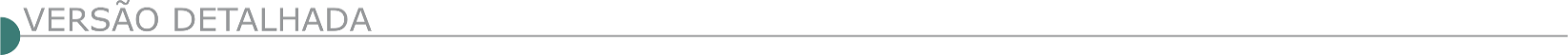 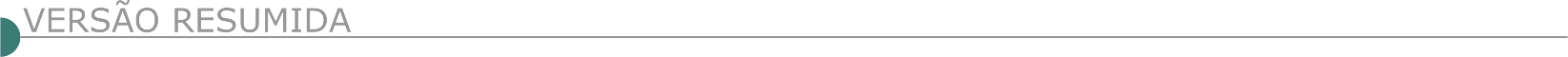 ESTADO DE MINAS GERAISPOLÍCIA MILITAR DO ESTADO DE MINAS GERAIS- AVISO DE LICITAÇÃO PMMG – 11ª RPM. TOMADA DE PREÇO 01/2021 - PROCESSO Nº 1261556 16 2021; Objeto: Contratação de empresa especializada de engenharia/ arquitetura destinada a executar as obras/reformas/adaptações do Colégio Tiradentes da Polícia Militar em Montes Claros/MG. Conforme Edital. DATA DE ENTREGA DOS ENVELOPES: até às 09h00min do dia 26 de OUTUBRO de 2021 na Seção de Compras/11ª RPM, à Av. Dep. Plínio Ribeiro, 2.810, Cintra, Montes Claros/MG. DATA DE ABERTURA DA SESSÃO: às 09h30min do dia 26 de OUTUBRO de 2021 no Auditório O Pequizeiro/10º BPM, localizado na Av. Deputado Plínio Ribeiro nº 2810, Bairro Cintra, Montes Claros/MG. CONSULTAS AO EDITAL E DIVULGAÇÃO DE INFORMAÇÕES: na internet no site www.compras.mg.gov.br > Processos de compra > Compras > Consulta a processos de compra > unidade de compra código: 1261556 número do processo 16 ano: 2021, ou no site https://www.policiamilitar.mg.gov.br > serviços > Licitações e compras > Tomada de Preço 01/2021 – 11ª RPM, ou na Seção de Compras/11ª RPM, à Av. Dep. Plínio Ribeiro, 2.810, Cintra, Montes Claros/MG, CEP 39.402-619, telefone (38) 3201-0342. ESCLARECIMENTOS: E-mail: compras.11rpm@gmail.com. CORPO DE BOMBEIROS MILITAR DO ESTADO DE MINAS GERAI-4º COB – AVISO DE LICITAÇÃO – TOMADA DE PREÇOS Nº 1402027000013/2021. Objeto: O ordenador de Despesas do 4º COB torna público que estará recebendo propostas de empresas devidamente cadastradas pela Secretaria de Planejamento e Gestão (SEPLAG) ou que atenderem todas as condições de cadastramento até o terceiro dia anterior à data do recebimento das propostas, o que deverá ser feito junto à Comissão de licitação da Unidade do 4º COMANDO OPERACIONAL DE BOMBEIROS, que emitirá a certidão de atendimento ou não da empresa, até às 09:30h do dia 27/10/2021, para contratação de empresa especializada na área de engenharia e/ou arquitetura para EXECUÇÃO DE SERVIÇOS DE OBRAS PARA REFORMA E AMPLIAÇÃO DO IMÓVEL ONDE FUNCIONARÁ O PELOTÃODE BOMBEIROS MILITAR NO MUNICÍPIO DE JANAÚBA, LOCALIZADO RODOVIA BR-122, KM 161, S/Nº, BAIRRO SÃO VICENTE, EM JANAÚBA/ MG, COM O FORNECIMENTO DE PESSOAL TÉCNICO QUALIFICADO, TODOS OS MATERIAIS E EQUIPAMENTOS NECESSÁRIOS, BEM COMO OS DEMAIS RECURSOS NECESSÁRIOS E ESPECÍFICOS PARA A EXECUÇÃO DOS SERVIÇOS CONFORME ESPECIFICAÇÕES E ELEMENTOS TÉCNICOS CONSTANTES NO ANEXO l DO EDITAL (PROJETO BÁSICO) E NAS PLANILHAS DE SERVIÇOS. A íntegra do EDITAL e outras informações poderão ser obtidas na Seção de Licitações do 4º COB situada no endereço: Avenida Major Alexandre Rodrigues, nº 301, Bairro Ibituruna – Montes Claros/MG. Telefone: (38) 3218-7416 ou e-mail: 4cob. licitacoes@bombeiros.mg.gov.br. MINISTÉRIO DO DESENVOLVIMENTO REGIONAL - CIA DE DESENV. DO V. DO SAO FRANCISCO-M.CLARO - PREGÃO ELETRÔNICO Nº 20/2021 Objeto: Objeto: Pregão Eletrônico - Constituição de Sistema de Registro de Preços - SRP para a execução dos serviços de construções de terraços e bacias de captações (barraginhas) em áreas da bacia hidrográfica do rio São Francisco no estado de Minas Gerais localizadas nas Unidades de Planejamento de Gestão de Recursos Hídricos - UPGRH SF6, SF9 e SF10, sendo, respectivamente, dos rios Jequitaí e Pacuí, rio Pandeiros e rio Verde Grande. Edital a partir de: 08/10/2021 das 08:00 às 12:00 Hs e das 14:00 às 17:30 Hs
Endereço: Av. Geraldo Athayde, N.º 483 - Alto São João - Montes Claros (MG) - Telefone: (038) 21047823 - Fax: (0xx38) 21047824 - Entrega da Proposta:  a partir de 08/10/2021 às 08:00 - Abertura da Proposta:  em 22/10/2021 às 10:00Hs, no endereço: www.compras.gov.br.  ABRE CAMPO PREFEITURA MUNICIPAL - TOMADA DE PREÇOS Nº 008/2021. PROCESSO LICITATÓRIO Nº 149/2021. TOMADA DE PREÇOS Nº 008/2021Objeto: Contratação de Empresa especializada por Empreitada Global para Execução de obras, com fornecimento de materiais, equipamentos e mão de obra necessária, para calçamento em bloquete sextavado e drenagem pluvial na Avenida Raul Soares e Praça Bias Fortes, Centro, Município de Abre Campo/MG, conforme Contrato de Repasse OGU Nº 900572/2020 - Operação Nº 1070377-96 - Programa Desenvolvimento Regional, Territorial e Urbano, conforme Projetos disponíveis. Tipo Menor Preço por Empreitada Global. Abertura dos envelopes: Dia 26/10/2021, 13h00min, na Sala de Reuniões da C.P.L., à Rua Santo Antônio, nº 228, Centro, Abre Campo/MG, onde deverá ser retirado o Edital, ou pelo e-mail: licitaabrecampo@gmail.com. Informações: Pref. Munic. Abre Campo - Telefone: (31) 3872-1254. PREFEITURA DE ARAÇUAÍ COMISSÃO DE LICITAÇÃO PREFEITURA MUNICIPAL DE ARAÇUAÍ RETIFICAÇÃO DO PAL 110-2021 TP 012-2021 A prefeitura Municipal de Araçuaí-MG, torna público a retificação do PAL 110-2021 TP 012-2021, objeto: Contratação de pessoa jurídica do ramo de engenharia para reforma da Escola Municipal Manoel Fulgêncio. Altera a cláusula 7.3 - Qualificação Técnica onde se lê: 05 - Assentamento em piso de granito, leia- se: 05 - Assentamento em divisória de granito. Altera também a data de abertura das propostas para o dia 28/10/2021 as 09:00 horas. As demais cláusulas ficam inalteradas.ARAXÁ PREFEITURA MUNICIPAL - AVISO DE LICITAÇÃO. PREGÃO ELETRÔNICO 09.182/2021. PROCESSO 239.O Município de Araxá torna público a contratação de empresa para prestação de serviços de Saneamento Urbano da Avenida Antônio Carlos, Calçadão, Lago da Praça da Família e Lago do Parque do Cristo, incluindo material e mão de obra, para serviços de limpeza e conservação de pisos de granito, limpeza do Ponto de Ônibus do Teatro, limpeza da fonte luminosa do Teatro, incluindo sua borda, limpeza do guarda corpo de blindex, limpeza das canaletas do calçadão, no Município de Araxá, incluindo mão de obra, equipamentos e materiais. Acolhimento das propostas 13/10/2021 à partir das 17:00 horas até 08/11/2021 às 09:00 horas; Abertura das Propostas de Preços e Início da sessão de disputa de preços dia 08/11/2021 às 09:00 horas. Local: www.licitanet.com.br. Para todas as referências de tempo será observado o horário de Brasília – DF. Edital disponível nos sites: www.licitanet.com.br e www.araxa.mg.gov.br no dia 13/10/2021. Setor de Licitações: 0(34)3691- 7082. Rubens Magela Silva, Prefeito Municipal, 06/10/2021.BAMBUÍ CÂMARA MUNICIPAL TOMADA DE PREÇOS Nº 01/2021 TORNA PÚBLICO O EDITAL DE TOMADA DE PREÇOS Nº 001/2021 - PROCESSO Nº 101/2021,Do tipo Menor Preço Global, para a execução da 4ª (Quarta) etapa da obra de construção da nova sede da Câmara Municipal de Bambuí/MG, conforme Planilha, Memorial Descritivo, Cronograma Físico Financeiro e Projetos, incluindo o fornecimento de todo o material e mão de obra. A sessão pública de abertura dos envelopes contendo Documentação e a Proposta Comercial será realizada no dia 28/10/2021, às 14h30min, na sede da Câmara, situada à Rua Cap. Joaquim Eliziário Andrade de Magalhães, nº 112, Centro, na cidade de Bambuí/MG. Os interessados poderão retirar o Edital e seus Anexos ou obter informações pelo site: www.camarabambui.mg.gov.br. BICAS PREFEITURA MUNICIPAL PROCESSO Nº 168/2021. MODALIDADE TOMADA DE PREÇOS Nº 04/2021“Tipo Menor Preço, Regime de Execução - Empreitada por preço global”. Encontra-se aberto no Departamento de Licitações da Prefeitura Municipal de Bicas, o edital referente a Contratação de sociedade empresária para obra de drenagem pluvial nas Ruas K, Roseli Arruda, e Rua D. A sessão será realizada no dia 25/10/2021, às 14H. Os interessados poderão obter cópia do edital na Praça Raul Soares, nº 20, na cidade de Bicas ou acessar o endereço eletrônico http://www.bicas.mg.gov.br. CAPITÃO ANDRADE PREFEITURA MUNICIPAL ABERTURA DE PROCESSO LICITATORIO Nº 087/2021 TORNA PÚBLICO A ABERTURA DA MODALIDADE TOMADA DE PREÇOS Nº 005/2021Menor preço por valor global, cujo objeto é a Contratação de empresa especializada para ampliação da Escola Municipal Sebastião Rodrigues no povoado de Bom Jesus da Vista Alegre no Município de Capitão Andrade/MG. A abertura será dia 28 de outubro de 2021 às 08:00 horas na Prefeitura Municipal de Capitão Andrade, na Rua Messias Nogueira, 500 – Centro, Capitão Andrade/MG. O Edital poderá ser lido e obtido no período de 08 de outubro de 2021 a 28 de outubro de 2021, através do portal da transparência https://www.transparencia.capitaoandrade.mg.gov.br/licitacoes/ ou pelo tel.: (33) 3231-9124, de segunda a sexta das 07:00 às 13:00. CAPITÃO ENÉAS PREFEITURA MUNICIPAL PUBLICAÇÃO TOMADA DE PREÇOS N° 14/2021 A Prefeitura Municipal De Capitão Enéas – MG torna público que realizará Tomada de Preços nº 014/2021, Processo Licitatório nº 089/2021. Objeto: CONTRATAÇÃO DE EMPRESA ESPECIALIZADA PARA EXECUÇÃO DE OBRA DE RECAPEAMENTO ASFÁLTICO EM PMF DE SEIS RUAS DA SEDE DO MUNICÍPIO DE CAPITÃO ENÉAS-MG. Data 26/10/2021, às 09:00. Informações pelo e-mail: licitacaocapitaoeneas@gmail.com, editais pelo site: https://capitaoeneas.mg.gov.br/index.php/licitacao/, Telefone: (38) 3235-1001. (38)999913018. CARMO DO CAJURU - MG - SECRETARIA MUNICIPAL DE OBRAS PÚBLICAS E SERVIÇOS AVISO DE LICITAÇÃO PREFEITURA MUNICIPAL DE CARMO DO CAJURU AVISO DE LICITAÇÃO - PL Nº. 180/21 - TP Nº. 13/21.Objeto: Contratação de empresa especializada para execução de pavimentação asfáltica em vias públicas do Município de Carmo do Cajuru, visando o atendimento da ampliação de meta do Convênio nº 1301000681/2020/SEINFRA. Entrega e abertura dos envelopes: dia 28/10/21 às 13h00min. Info tel. (037) 3244-0704 e-mail contratos@carmodocajuru.mg.gov.br. CARANAÍBA PREFEITURA MUNICIPAL EXTRATO DO EDITAL DE TOMADA DE PREÇOS Nº 002/2021O município de Caranaíba/MG torna público que fará realizar licitação na Modalidade Tomada de Preço, tipo “MENOR PREÇO” e Critério de Julgamento “MENOR PREÇO POR EMPREITADA GLOBAL”, sob a forma de execução indireta e regime de empreitada por preço global, tendo por finalidade a seleção de empresas do ramo da engenharia ou arquitetura e urbanismo, para apresentação de propostas e subsequente contratação junto à prefeitura, para restauração da edificação denominada Casarão da Antiga Sede da Prefeitura, localizada no município de Caranaíba/MG e tombada pelo Decreto de tombamento nº 144 de abril de 2003. Entrega dos envelopes será até às 13h no dia 28/10/2021. O Edital na integra poderá ser obtido através do site oficial do município www.caranaiba.mg.gov.br ou através do e-mail: licitacao@caranaíba.mg.gov.br. CARVALHÓPOLIS PREFEITURA MUNICIPAL CONCORRÊNCIA Nº 02/2021 E CONCORRÊNCIA Nº 04/2021 A Prefeitura Municipal de Carvalhópolis-MG, no uso de suas atribuições legais, torna pública o Processo Licitatório Nº 22/2021, Concorrência Nº 02/2021, tipo Concorrência, contratação de empresa para prestação de serviços de reforma da Creche Eulza Maria de Carvalho, para atender as necessidades do Departamento de Educação do Município de Carvalhópolis, conforme descrição em anexo no edital. No dia 08/11/2021 às 09:00.CONSELHEIRO PENA PREFEITURA MUNICIPAL AVISOS DE LICITAÇÃO TOMADA DE PREÇOS Nº 009/2021 A PREFEITURA MUNICIPAL DE CONSELHEIRO PENA - MG TORNA PÚBLICO O PROCESSO LICITATÓRIO Nº 107/2021 Objeto: Contratação de empresa especializada para reforma da Escola Municipal Aliete Rodrigues do Carmo no distrito de Cuieté Velho. Dia e Hora para Recebimento dos Envelopes: até dia 26 de outubro de 2021 às 08h30m. Dia e Hora para Término do Credenciamento: até o dia 26 de outubro 2021 às 09h00min, na sala de reuniões do Departamento Administrativo de Compras e Licitações. O Edital e seus anexos estão à disposição dos interessados no site www.conselheiropena.mg.gov.br, no link “Licitações”. PREFEITURA MUNICIPAL DE CORDISLÂNDIA - PROCESSO LICITATÓRIO Nº. 100/2021 – TOMADA DE PREÇOS Nº. 007/2021. - AVISO NOVA DATA DE LICITAÇÃO O Município de Cordislândia torna pública a abertura de procedimento licitatório, Contratação de empresa especializada para prestação de serviços de Recapeamento e Pavimentação em diversas vias do município de Cordislândia - MG, com fornecimento de material, equipamentos e mão-de-obra, tendo por critério de julgamento ―Menor Preçopor Lote‖. Data 28/10/2021 às10:00hs. O edital completo e seus anexos estão à disposição dos interessados no site www.cordislandia.mg.gov.br ou pelo e-mail licitação@cordislandia.mg.gov.br. Mais informações pelo telefone (35) 3244 1098/1081.CORONEL FABRICIANO PREFEITURA MUNICIPAL - PREGÃO PRESENCIAL N° 032/2021 PROCESSO LICITATÓRIO N° 207/2021 – PROCESSO DE COMPRA Nº 394/2021. Aviso de Licitação. Objeto: contratação de empresa para recolhimento, transporte e destinação correta de resíduos sólidos, semissólidos ou líquidos dos serviços de saúde (grupo A, B e E), em atendimento a Gerência de Vigilância em Saúde, Gerência de Atenção Básica, Gerência de Atenção Especializada, Gerência de Assistência Farmacêutica, em atendimento a Secretaria Municipal de Saúde, tendo como fonte de recurso: Transferência de Recursos do Sistema Único de Saúde – SUS – Bloco de Manutenção das Ações e Serviços. Abertura dia 26/10/2021 às 14h00min. O Edital poderá ser retirado pelo site: http://www.fabriciano.mg.gov.br. Para dúvidas e esclarecimentos disponibilizamos os telefones (31) 3406-7540 ou (31) 3406-7452 e o e-mail: licitacao@fabriciano.mg.gov.br. ESPERA FELIZ PREFEITURA MUNICIPAL TOMADA DE PREÇO Nº 0012/2021 - PROCESSO 0244/2021 Contratação de empresa especializada para realização de calçamento nas diversas ruas do município Milton Lacerda de Souza, Av. João Vieira da Costa, Rua Jose Moreira Lacerda e Rua da Mineração. Data 30/10/2021 às 16:00 horas O edital completo encontra – se disponível no site: www.esperafeliz.mg.gov.br. FORMIGA PREFEITURA MUNICIPAL PROCESSO DE LICITAÇÃO Nº. 126/2021 - MOD. TOMADA DE PREÇOS N. º 009/2021 TIPO: Menor preço por lote. Objeto: Contratação de empresa especializada para execução da obra de drenagem de chorume e instalação de geomembrana de PEAD 2 MM de espessura, com aquisição de 9.250 m² (nove mil e duzentos e cinquenta metros quadrados) de material para proceder a impermeabilização da 4ª (quarta) célula de disposição de resíduos sólidos do aterro sanitário Municipal incluindo fornecimento de todos os materiais e equipamentos necessários, atendendo à Secretaria Municipal de Gestão Ambiental. O protocolo dos envelopes será dia 04/11/2021 até às 08:00 hs. A abertura da sessão será às 08:10, no dia 04/11/2021. Local: R. Barão de Piumhi 92-A, Diretoria de Compras Públicas, Formiga – MG. Informações: telefone (37) 3329-1843 / 3329-1844; e-mail: licitacaoformigamg@gmail.com; site: www.formiga.mg.gov.br. FRONTEIRA PREFEITURA MUNICIPAL AVISO - EDITAL DE LICITAÇÃO - PREGÃO PRESENCIAL Nº 108/2021 - RP 089/2021. “MENOR PREÇO” O Prefeito Municipal no uso de suas atribuições legais, torna público que fará realizar às 09hrs00min do dia 25 de outubro de 2021, no Departamento de Licitação - na Av. Minas Gerais nº 110 - Centro - Fronteira/MG, Pregão Presencial, objetivando o registro de preços para aquisição de material de pavimentação (massa asfáltica CBUQ), para execução de serviços de manutenção corretiva de vias, como tapa buracos, a serem realizados em diversos logradouros deste município, por um período de 12 (doze) meses. GUARACIAMA PREFEITURA MUNICIPAL - TOMADA DE PREÇOS Nº. 02/2021 - PROCESSO LICITATÓRIO N. 104/2021Objeto: contratação de empresa especializada para execução de recapeamento asfáltico em CBUQ, em diversas Ruas do Município, com fornecimento de mão de obra e materiais, conforme contrato de repasse nº 902666/2020/MDR/CAIXA, projeto básico, memorial descritivo e demais especificações técnicas constantes nos anexos deste edital. Data de realização: 27.10.2021 as 09:00 horas, na sala de licitações. Retirada de edital e seus anexos pelo site: www.guaraciama.mg.gov.br. PREFEITURA MUNICIPAL DE GUAXUPÉ TOMADA DE PREÇOS 007/2021 - PROCESSO Nº 260/2021. O Município de Guaxupé – MG torna pública a realização da TOMADA DE PREÇOS 007/2021, Processo nº 260/2021, empreitada TIPO MENOR PREÇO GLOBAL, destinada à seleção e contratação de empresa na área de engenharia cível e/ou arquitetura para dar continuidade à obra de Reforma do Auditório da Escola Municipal Professor Elias José – CIEG, no Município de Guaxupé/MG. O edital completo estará à disposição dos interessados na Secretaria Municipal de Administração da Prefeitura de Guaxupé, situada na Av. Conde Ribeiro do Valle, 113 – pavimento superior, Centro, Guaxupé/MG, fone (35) 3559-1021, a partir do dia 08 de outubro de 2021 e também no site www.guaxupe.mg.gov.br, onde o edital completo poderá ser baixado. Entrega dos envelopes, até o dia 28 de outubro de 2021, às 09:00 horas, abertura no mesmo dia as 09:00 horas na Sala de Reuniões da Secretaria Municipal de Administração da Prefeitura de Guaxupé, situada na Av. Conde Ribeiro do Valle, 113 – pavimento superior, centro, Guaxupé, Minas Gerais, devendo as empresas interessadas se cadastrarem na Prefeitura de Guaxupé até o dia 25 de outubro de 2021 e realizarem a caução no valor de 1%(um por cento) do valor do objeto desta Tomada de Preços para participação no certame. VISITA TÉCNICA: Deverá ser agendada na Secretaria Municipal de Obras e Desenvolvimento Urbano, endereço Rua Major Joaquim Pedro, 39 – Centro – Guaxupé/MG – fone (35) 3559-1089 com a servidora Fernanda para ser realizada entre os dias 13 a 27 de outubro de 2021, nos horários das 09:00 as 11:00 horas e das 14:00 as 16:00. Maiores informações na Secretaria Municipal de Administração de Guaxupé e no site www.guaxupe.mg.gov.br. IBIRACATU PREFEITURA MUNICIPAL TP 011/2021 A Pref. torna público a abertura do Proc. Licit. 080/2021, TP 011/2021 - Contratação de empresa especializada do ramo de engenharia civil para construção de calçamento em bloquete sextavado - Credenciamento: 26/10/21 às 09h00min - Abertura da sessão 26/10/21 às 09h15min. e-mail: pmibiracatulicitacao@gmail.com, site: http://www.ibiracatu.mg.gov.br. TP 012/2021 A Pref. torna público a abertura do Proc. Licit. 081/2021, TP 012/2021 - contratação de empresa especializada do ramo de engenharia civil para construção de canaletas - Credenciamento: 26/10/21 às 14h00min - Abertura da sessão 26/10/21 às 14h15min. e-mail: pmibiracatulicitacao@gmail.com, site: http://www.ibiracatu.mg.gov.br. MANGA PREFEITURA MUNICIPAL - TOMADA DE PREÇO Nº 013/2021 Extrato de Edital para Publicação - Ref.: Processo Nº 0080/2021. Data da Entrega: 04 de Novembro de 2021, até às 09h:00min. Data para abertura dos envelopes: 04 de novembro de 2021, às 09h:00 min. O Município de Manga, Estado de Minas Gerais, Sediada na Praça Coronel Bembém, 1477, centro, torna público, para conhecimento dos interessados a participar do presente certame licitatório, na modalidade acima inscrita, tendo como objeto a contratação de empresa especializada para pavimentação asfáltica em CBUQ numa área de 3.164,84m² de vias públicas no Bairro Novo Cruzeiro - trechos das ruas Bem-Te-Vi, Seriema e Beija-Flor, atendendo ao Convênio Nº1301000725/2020 com a Secretaria de Estado de Infraestrutura e Mobilidade Urbana - SEINFRA. A licitação do tipo Menor Preço Global, Empreitada por Preço Global. O procedimento licitatório e o contrato que dele resultar obedecerão, integralmente, às normas da Lei Federal 8.666/93 e suas alterações em vigor e ao estabelecido neste edital. O inteiro teor deste ato convocatório e de seus anexos encontram-se à disposição dos interessados nos seguintes locais: Departamento de Compras e Licitações da Prefeitura Municipal de Manga situado a Praça Coronel Bembem, 1477 - Centro - CEP 39.460-000 - Manga (MG). Informações: E-mail: cpl.manga@yahoo.com.br, e no site www.manga.mg.gov.br. MARTINHO CAMPOS PREFEITURA MUNICIPAL - AVISO DE LICITAÇÃO. PROCESSO LICITATÓRIO Nº 083/2021 TOMADA DE PREÇOS Nº 003/2021. Objeto: Contratação de empresa especializada em pavimentação asfáltica para execução da obra de pavimentação asfáltica em CBUQ no distrito de Albert Isaacson. Data da Sessão: 22 de outubro de 2021 às 09:00 horas na Sede da Prefeitura Municipal. O edital poderá ser retirado através do site: www.martinhocampos.mg.gov.br. Maiores informações: (37) 3524-1273.MESQUITA PREFEITURA MUNICIPAL AVISO DE LICITAÇÃO - PROCESSO LICITATÓRIO Nº 085/2021Modalidade: Tomada de Preços n° 009/2021 - O Município de Mesquita, Minas Gerais através da Comissão Permanente de Licitações, torna público que fará realizar no dia 03/11/2021, às 09:00 (nove) horas, a abertura do processo de licitação na Modalidade: Tomada de Preços 009/2021, Tipo: Menor Preço Global, constituindo objeto a contratação de empresa para prestação de serviços de cobertura da quadra de Esporte no Distrito de Barra Grande, zona rural do Município de Mesquita/MG, para atendimento da Resolução SEGOV nº 011, de 03 de maio de 2021. O edital e maiores informações poderão ser adquiridos junto à Comissão Permanente de Licitações, no Paço Municipal, à Rua Getúlio Vargas, nº 171, Centro, Mesquita - Minas Gerais, no horário 08:00 às 17:00 horas, de segunda sexta-feira, pelo telefone (33) 3251-1355 e através do site www.mesquita.mg.gov.br, link Licitações. PREFEITURA MUNICIPAL DE MURIAÉ – AVISO DE DATA DE ABERTURA DA LICITAÇÃO NA MODALIDADE CONCORRÊNCIA PÚBLICA Nº 013/2021 Objeto: Construção do Muro de Contenção em Solo Armado localizado entre o Horto Florestal e o Parque de Exposições de Muriaé, bairro Chácara da Gávea – Muriaé/MG. Abertura da sessão de licitação marcada para o dia 09/11/2021 às 08:30 horas, na sala de reunião do Setor de Licitação, situado no Centro Administrativo ―Pres. Tancredo Neves‖, Av. Maestro Sansão, 236/3º andar, Centro, Muriaé – MG – Edital disponível no site https://muriae.mg.gov.br/ e no Setor de Licitação – Informações através do telefone (32) 3696.3317.AVISO DE DATA DE ABERTURA DA LICITAÇÃO NA MODALIDADE CONCORRÊNCIA PÚBLICA Nº 014/2021 Objeto: Contratação de empresa de engenharia para execução da nova Escola Municipal Professora Esmeralda Vianna do bairro Inconfidência – Muriaé – MG – Abertura da sessão de licitação marcada para o dia 09/11/2021 às 14:00 horas, na sala de reunião do Setor de Licitação, situado no Centro Administrativo ―Pres. Tancredo Neves‖, Av. Maestro Sansão, 236/3º andar, Centro, Muriaé – MG – Edital disponível no site https://muriae.mg.gov.br/ e no Setor de Licitação – Informações através do telefone (32) 3696.3317.AVISO DE DATA DE ABERTURA DA LICITAÇÃO NA MODALIDADE CONCORRÊNCIA PÚBLICA Nº 015/2021 Objeto: Contratação de empresa de engenharia para execução da nova Escola Municipal Professora Sebastião Laviola no bairro Safira – Muriaé/MG– Abertura da sessão de licitação marcada para o dia 10/11/2021 às 08:30 horas, na sala de reunião do Setor de Licitação, situado no Centro Administrativo ―Pres. Tancredo Neves‖, Av. Maestro Sansão, 236/3º andar, Centro, Muriaé – MG – Edital disponível no site https://muriae.mg.gov.br/ e no Setor de Licitação – Informações através do telefone (32) 3696.3317.AVISO DE DATA DE ABERTURA DA LICITAÇÃO NA MODALIDADE CONCORRÊNCIA PÚBLICA Nº 016/2021 Objeto: Contratação de empresa de engenharia para execução da nova Escola Municipal Professora Stella Fidelis do bairro Aeroporto – Muriaé/MG. Abertura da sessão de licitação marcada para o dia 10/11/2021 às 14:00 horas, na sala de reunião do Setor de Licitação, situado no Centro Administrativo ―Pres. Tancredo Neves‖, Av. Maestro Sansão, 236/3º andar, Centro, Muriaé – MG – Edital disponível no site https://muriae.mg.gov.br/ e no Setor de Licitação – Informações através do telefone (32) 3696.3317.NAZARENO PREFEITURA MUNICIPAL TOMADA DE PREÇOS Nº 08/2021 TORNA PÚBLICO TP 08/21Obj: Contratação de empresa especializada para realização das obras de Construção do Galpão Metálico, com recursos provenientes do Contrato de Repasse OGU MAPA 892855/2019 – Operação 1067393-76. Abertura: 26/10/21 ás 09h. O edital encontra-se disponível no site www.nazareno.mg.gov.br. NOVO CRUZEIRO PREFEITURA MUNICIPAL - AVISO DE LICITAÇÃO TOMADA DE PREÇOS 08/2021 O município de Novo Cruzeiro – MG torna pública a realização da Tomada de Preços nº 08/2021 no dia 25/10/2021 às 10h00min. Objeto: contratação de empresa para execução de obras de reforma e ampliação da Escola Municipal Maria das Dores; Integra do edital e demais informações atinentes ao certame encontra-se à disposição dos interessados na divisão de licitação situada na Av. Júlio Campos, 172, Centro nos dias úteis no horário de 07 às 12 horas, através do telefone 33 3533- 1200 e e-e-mail: licitacoesnc@yahoo.com.br; http://novocruzeiro.mg.gov.br/site/; PAPAGAIOS PREFEITURA MUNICIPAL- TOMADA DE PREÇO Nº 014/2021. A Prefeitura de Papagaios/MG comunica Abertura de Processo Licitatório nº 127/2021 - TP Nº 014/2021, para Reforma nos galpões e novo fechamento interno da sede Administrativa da Prefeitura Municipal de Papagaios/MG, conforme Projeto e Planilhas. Data de Abertura: Dia 29/10/2021, às 09h00min. Informações no site: www.papagaios.mg.gov.br, e-mail: licitacao@papagaios.mg.gov.br, ou pelo tel.: (37) 3274-1260. TOMADA DE PREÇO Nº 015/2021. A Prefeitura de Papagaios/ MG comunica Abertura de Processo Licitatório nº 128/2021 - TP Nº 015/2021, para Execução de redes de drenagem pluvial, com canalização de trechos em aberto, e melhoria de pontos de vazão em diversos logradouros do Município de Papagaios/MG, conforme Projeto e Planilhas. Data de Abertura: Dia 29/10/2021, às 14h00min. Informações no site: www.papagaios.mg.gov.br, e-mail: licitacao@papagaios.mg.gov.br, ou pelo tel.: (37) 3274-1260. TOMADA DE PREÇO Nº 016/2021. A Prefeitura de Papagaios/ MG comunica Abertura de Processo Licitatório nº 129/2021 - TP Nº 016/2021, para Contratação de Empresa para execução de Pavimentação Asfáltica com Concreto Betuminoso Usinado a Quente (CBUQ) em diversas Ruas no Distrito da Vargem Grande no Município de Papagaios/MG, conforme Projeto e Planilhas. Data de Abertura: Dia 03/11/2021, às 09h00min. Informações no site: www.papagaios.mg.gov.br, e-mail: licitacao@papagaios.mg.gov.br, ou pelo tel.: (37) 3274-1260.  TOMADA DE PREÇO Nº 017/2021. A Prefeitura de Papagaios/ MG comunica Abertura de Processo Licitatório nº 130/2021 - TP Nº 017/2021, para Contratação de Empresa para execução de Recapeamento com Concreto Betuminoso Usinado a Quente (CBUQ) na Rua Pedro Vieira e Avenida Coronel Diogo neste Município, conforme Projeto e Planilhas, nos Termos da Transferência Especial - Programa nº 09032021. Data de Abertura: Dia 03/11/2021, às 14h00min. Informações no site: www.papagaios.mg.gov.br, e-mail: licitacao@papagaios.mg.gov.br, ou pelo tel.: (37) 3274-1260. TOMADA DE PREÇO Nº 018/2021. A Prefeitura de Papagaios/ MG comunica Abertura de Processo Licitatório nº 131/2021 - TP Nº 018/2021, para Reforma da Escola Municipal Olegário Pereira, Bairro Nossa Senhora de Lourdes, Papagaios/MG, conforme Projeto e Planilhas. Data de Abertura: Dia 05/11/2021, às 09h00min. Informações no site: www.papagaios.mg.gov.br, e-mail: licitacao@papagaios.mg.gov.br, ou pelo tel.: (37) 3274-1260. TOMADA DE PREÇO Nº 019/2021. A Prefeitura de Papagaios/ MG comunica Abertura de Processo Licitatório nº 132/2021 - TP Nº 019/2021, para Construção do Novo Cemitério Municipal, localizado na Rua Davi Maciel de Barcelos, S/N, Bairro Edith Cordeiro Maciel, Papagaios/MG, conforme Projeto e Planilhas. Data de Abertura: Dia 05/11/2021, às 14h00min. Informações no site: www.papagaios.mg.gov.br, e-mail: licitacao@papagaios.mg.gov.br, ou pelo tel.: (37) 3274-1260. PREFEITURA MUNICIPAL DE POÇO FUNDO - MG, NOS TERMOS DA LEI 8.666/93, COMUNICA QUE SE ENCONTRA ABERTO O PROCESSO LICITATÓRIO N° 235/2021, INEXIGIBILIDADE Nº 23/2021, CREDENCIAMENTO Nº 23/2021Tendo como objeto da presente licitação o Credenciamento de empresa/pessoa física para a prestação de serviços de mão de obra para assentamento de bloquete e para a instalação de meio-fio, conforme solicitado durante o período vigente deste credenciamento. A data para recebimento dos envelopes dos licitantes será a partir de 18 de outubro de 2021, às 09:30 horas. O Edital na íntegra encontra-se à disposição dos interessados na sede da Prefeitura Municipal de Poço Fundo - MG ou no site www.pocofundo.mg.gov.br. POUSO ALEGRE PREFEITURA MUNICIPAL TOMADA DE PREÇOS Nº 17/2021 PROCESSO ADMINISTRATIVO Nº 188/2021“Contratação de empresa visando construção de sistema de tratamento de efluentes (fossa séptica)”. A sessão pública será realizada no dia 04(quatro) de novembro de 2021 as 09h00min. O valor total estimado para a execução do objeto é de R$ 34.185,78 (trinta e quatro mil cento e oitenta e cinco reais e setenta e oito centavos) - O edital e seus anexos poderão ser consultados e obtidos gratuitamente em dias úteis e em horário comercial mediante a apresentação de PEN DRIVE, para cópia do arquivo e no site da prefeitura www.pousoalegre.mg.gov.br, na aba “Edital de Licitação”. Mais informações: (35) 3449-4023 ou e-mail: editaispmpa@gmail.com. RESENDE COSTA PREFEITURA MUNICIPAL AVISO DE TOMADA DE PREÇOS 012/2021 O Município de Resende Costa torna público que fará realizar Processo Licitatório nº 112/2021, Modalidade TOMADA DE PREÇOS nº 012/2021, cujo Edital encontra-se à disposição dos interessados no site www.resendecosta.mg.gov.br e licitacao@resendecosta.mg.gov.br, tendo como objeto a contratação de empresa especializada para continuação da obra da Nova Avenida. Informações (32) 3354.1366 – ramal 214. Data: 25/10/2021 às 09:00.PREFEITURA DE RIBEIRÃO DAS NEVES - GERÊNCIA LICITAÇÃO AVISO DE LICITAÇÃO CONCORRÊNCIA Nº 121/2021. CONCORRÊNCIA Nº 121/2021Torna público que se encontra disponível no site www.ribeiraodasneves.mg.gov.br, o edital da concorrência 121/2021, cujo objeto consiste na cont. de emp. esp. Para reforma e adequação de espaço físico CRAS Luar da Pampulha. A data para entrega dos envelopes e realização de sessão será dia 10/11/2021 ás 09:00.SANTA CRUZ DO ESCALVADO PREFEITURA MUNICIPAL AVISO DE LICITAÇÃO Nº 079/2021 O Município de Santa Cruz do Escalvado-MG, torna público, para conhecimento dos interessados que fará realizar licitação na modalidade de Pregão Presencial nº 033/2021, no dia 21 de outubro de 2021, às 9h, para Registro de Preços para Futura e eventual contratação de mão de obra para Prestação de Serviços de Manutenção, Reparos e Pequenas Obras Civis, do Município de Santa Cruz do Escalvado, conforme especificações constantes do Termo de Referência. Maiores informações pelo telefone (31) 3883-1153, do Setor de Licitação. SÃO VICENTE DE MINAS PREFEITURA MUNICIPAL AVISO DE LICITAÇÃO PROCESSO DE LICITAÇÃO N°. 042/2021.O Município torna público que realizará licitação, na Modalidade Tomada de preços n°. 006/2021, julgamento “Tipo Menor preço Global”, para contratação de empresa especializada na prestação de serviços para construção do Muro Divisório no terreno da casa de cultura da cidade, situado à praça coronel José Eugênio, no Município de São Vicente de Minas, tudo em estreita observância ao projeto e, também, às especificações e normas técnicas pertinentes. Abertura da documentação: 09 de novembro de 2021 - Horário: 09:00 (nove) horas, na sala de Licitações da prefeitura, rua Visconde do rio Branco, 81 - centro, onde se encontra o edital à disposição dos interessados. Informações Tel.: (035) 3323-1350; e-mail: licitacao@saovicentedeminas.mg.gov.br e ou site da prefeitura. SERICITA PREFEITURA MUNICIPAL - TOMADA DE PREÇOS Nº 06/2021 PROCESSO DE LICITAÇÃO Nº 264/2021, Objeto: execução de obras de construção da sede da secretaria Municipal de educação. Visita Técnica: dia 21/10/21, das 12:00 as 15:00 horas. Sessão 27/10/2021, 13:00h. prefeitura Municipal de Sericita/ MG. edital disponível junto à cpl ou através do e-mail: www.contato@sericita.mg.gov.br. PREFEITURA MUNICIPAL DE SERRANIA. EXTRATO DE TOMADA DE PREÇO Nº 07/2021. PROCESSO Nº 157/2021OBJETO: execução indireta de obra de engenharia objetivando-se a reforma do prédio atual do CRAS- Centro de Referência de Assistência Social em Serrania/MG, incluindo o fornecimento de material, mão de obra, transporte e equipamentos. Abertura dia 03 de novembro de 2021 às 09:00 horas. Edital no site www.serrania.mg.gov.br. SOLEDADE DE MINAS PREFEITURA MUNICIPAL EXTRATO DE PUBLICAÇÃO DE EDITAL DE LICITAÇÃO PÚBLICA MODALIDADE: TOMADA DE PREÇO Nº. 12/2021 - PROCESSO LICITATÓRIO Nº: 71/2021 - EDITAL Nº 50/2021. A prefeitura Municipal de soledade de Minas, estado de Minas Gerais, no uso de suas atribuições legais e nos termos do disposto na Lei Federal de nº 8.666/93 de 21 de junho de 1993 e alterações, torna pública que fará licitação na modalidade Tomada De preço, para contratação de empresa de engenharia para execução de serviços de construção de uma creche no Município de soledade de Minas-MG – Módulo de educação infantil – projeto padrão FNDE, incluindo todo o fornecimento de materiais, mão-de-obra, e.p.i. e equipamentos necessários à conclusão do objeto, conforme planilha orçamentária de custos e demais anexos desse edital. Entrega dos 02 (dois) envelopes: até às 13:00 (treze horas) do dia 27/10/2021. Abertura dos envelopes: às 13:00 (treze horas) do dia27/10/2021. O edital desta Licitação estará disponível aos interessados na sede da prefeitura Municipal de soledade de Minas-MG, na rua Manoel Guimarães – 478 -centro – soledade de Minas/MG, e poderá ser solicitado também através dos telefones: (35) 99258.1253, e e-mailsrhumanos@soledadedeminas.mg.gov.br eadministracao@soledadedeminas.mg.gov.br, no horário de 12:00 ás 16:00h. PREFEITURA DE TEÓFILO OTONI- SECRETARIA DE ADMINISTRAÇÃO AVISO DE LICITAÇÃO - TOMADA DE PREÇOS Nº 009/2021 AVISO DE LICITAÇÃO O município de Teófilo Otoni/MG torna pública a realização da Tomada de Preços n.º 009/2021, dia 03/11/2021, às 9h - Objeto: Contratação de empresa especializada para execução de obras de pavimentação em alvenaria poliédrica e em bloquetes em diversos logradouros do Município de Teófilo Otoni/MG. Íntegra do edital e demais informações atinentes ao certame estarão à disposição dos interessados na sala da Divisão de Licitação, situada na Avenida Luiz Boali n.º 230, Centro, em dias úteis, no horário de 08h às 16h, no site: www.transparencia.teofilootoni.mg.gov.br ou pelo e-mail: licitacao@teofilootoni.mg.gov.br. SECRETARIA DE ADMINISTRAÇÃO AVISO DE LICITAÇÃO - TOMADA DE PREÇOS Nº 010/2021 AVISO DE LICITAÇÃO - TOMADA DE PREÇOS Nº 010/2021O município de Teófilo Otoni/MG torna pública a realização da Tomada de Preços n.º 010/2021, dia 04/11/2021, às 9h - Objeto: Contratação de empresa especializada para execução de obras de pavimentação asfáltica pré misturado a frio - PMF nas ruas Mucuri, Ana Amália e trav. Nossa Senhora das Graças no bairro Altino Barbosa e nas ruas Carpinteiro Venâncio e Onze no bairro Vila Esperança no Município de Teófilo Otoni/MG. Íntegra do edital e demais informações atinentes ao certame estarão à disposição dos interessados na sala da Divisão de Licitação, situada na Avenida Luiz Boali n.º 230, Centro, em dias úteis, no horário de 08h às 16h, no site: www.transparencia.teofilootoni.mg.gov.br ou pelo e-mail: licitacao@teofilootoni.mg.gov.br. ESTADO DA BAHIASECRETARIA DE INFRAESTRUTURA COMPANHIA DE GÁS DA BAHIA – BAHIAGÁS - AVISO DE EDITAL DE LICITAÇÃO NO 0052/2021 - ID: 901026 Objeto: CONTRATAÇÃO DE EMPRESA ESPECIALIZADA PARA A EXECUÇÃO DE SERVIÇOS DE IMPLANTAÇÃO DE REDES DE DISTRIBUIÇÃO DE GÁS NATURAL, EM POLIETILENO DE ALTA DENSIDADE (PEAD), E TODA INFRAESTRUTURA NECESSÁRIA PARA O SEU PLENO FUNCIONAMENTO, NOS TERRITÓRIOS METROPOLITANO DE SALVADOR, PORTAL DO SERTÃO E LITORAL NORTE E AGRESTE BAIANO, PELO PRAZO DE VIGÊNCIA DE 17 (DEZESSETE) MESES, SOB O REGIME DE EMPREITADA POR PREÇO UNITÁRIO, CONFORME ESPECIFICAÇÕES DESTE EDITAL E SEUS ANEXOS. Data de abertura: Para recebimento das propostas: a partir do dia 13/10/2021 às 08:00hs; para abertura das propostas: a partir do dia 04/11/2021 às 09:45h. Para início da sessão pública: a partir do dia 04/11/2021 às 10:00h Aquisição: O Edital pode ser adquirido gratuitamente através do site http://www.bahiagas.com.br/_ ou mediante pagamento de R$ 50,00 (cinquenta reais), na Avenida Professor Magalhães Neto, 1838, Ed. Civil Business. Pituba, Salvador, BA. CEP: 41.810-012, de 9 às 11 e de 14 às 17 horas. Promotor do Certame: Gabriel Teles Bastos.AVISO DE EDITAL DE LICITAÇÃO NO 0055/2021 - ID: 901022 Objeto: CONTRATAÇÃO DE EMPRESA ESPECIALIZADA PARA A EXECUÇÃO DE SERVIÇOS DE CONSTRUÇÃO E MONTAGEM DE REDES DE DISTRIBUIÇÃO DE GÁS, PARA CONCLUSÃO DA 1ª ETAPA DO DUTO SUDOESTE, PELO PRAZO DE VIGÊNCIA DE 17 (DEZESSETE) MESES, SOB O REGIME DE EMPREITADA POR PREÇO UNITÁRIO, CONFORME ESPECIFICAÇÕES DESTE EDITAL E SEUS ANEXOS. Data de abertura: Para recebimento das propostas: a partir do dia 08/10/2021 às 08:00hs; para início da sessão pública: a partir do dia 04/11/2021 às 14:00h Aquisição: O Edital pode ser adquirido gratuitamente através do site http://www.bahiagas.com.br/_ ou mediante pagamento de R$ 50,00 (cinquenta reais), na Avenida Professor Magalhães Neto, 1838, Ed. Civil Business. Pituba, Salvador, BA. CEP: 41.810-012, de 9 às 11 e de 14 às 17 H. ESTADO DO ESPÍRITO SANTOSECRETARIA DE ESTADO DA EDUCAÇÃO - SEDU - AVISO DE LICITAÇÃO CONCORRÊNCIA Nº 003/2021 SECRETARIA DE ESTADO DA EDUCAÇÃO/SEDU PROCESSO Nº. 2020-R1V91 Objeto: contratação de empresa especializada em serviços de engenharia para execução de OBRA DE CONSTRUÇÃO DA QUADRA POLIESPORTIVA, REFORMA E AMPLIAÇÃO NA EEEFM ROSA MARIA REIS, LOCALIZADA NO MUNICÍPIO DE CARIACICA/ES. Valor estimado: R$ 6.589.381,32. Entrega da documentação e Propostas: Até às 11:00 horas do dia 10/11/2021. Abertura da sessão pública: 10/11/2021, às 14:00 horas. Local de realização da sessão pública: SEDU, Av. César Hilal, 1111, sala 321, Santa Lúcia, Vitória - ES, telefone 3636-7781/3636-7742. O Edital poderá ser retirado no endereço acima de posse de mídia digital, pelo e-mail cplose2-obras@sedu.es.gov.br ou pelo sítio www.sedu.es.gov.br/licitacoes.  SECRETARIA DE ESTADO DA AGRICULTURA, ABASTECIMENTO, AQUICULTURA E PESCA - SEAG - AVISO DE ABERTURA DE LICITAÇÃO CONCORRÊNCIA PÚBLICA Nº 008/2021 Órgão: Secretaria de Agricultura, Abastecimento, Aquicultura e Pesca - SEAG. Processo nº: 2020-74Z1Z Objeto: CONTRATAÇÃO DE EMPRESA PARA EXECUÇÃO DE REABILITAÇÃO DE RODOVIA EM PAVIMENTO ASFÁLTICO NO TRECHO: BAIRRO AREINHA - REPRESA DUAS BOCAS (EXTENSÃO 4,800 KM), NO MUNICÍPIO DE CARIACICA/ES, na forma de execução indireta. Valor Estimado: R$ 5.439.071,20 (Cinco Milhões, Quatrocentos e Trinta e Nove Mil e Setenta e Um Reais e Vinte Centavos). Abertura da Sessão Pública: 11/11/2021 às 14:00h. Local de Realização da Sessão Pública: Rua Raimundo Nonato, 116 - Forte São João - Vitória/ES. O Edital poderá ser adquirido junto à CPL/SEAG, 4º andar no endereço acima citado, de segunda a sexta-feira, no horário de 09h ás 12h e 13h30min às 17h, bem como pelo site www.compras.es.gov.br, cpl. seag@seag.es.gov.br ou tel.: (27) 3636-3676. Obs.: Tendo em vista as recomendações para prevenção e controle de infecções pelo COVID 19(Coronavírus), só poderá comparecer 01 (um) representante por empresa, o qual deverá estar devidamente utilizando máscara.SECRETARIA DE ESTADO DE SANEAMENTO, HABITAÇÃO E DESENVOLVIMENTO URBANO - SEDURB - COMPANHIA ESPÍRITO SANTENSE DE SANEAMENTO - CESAN - LICITAÇÃO DATA: 8/10/2021 ACORDO DE EMPRÉSTIMO N.º: 8353-BR EDITAL N.º NCB 008/20211- O Governo do Estado do Espírito Santo recebeu um empréstimo do Banco Internacional para a Reconstrução e o Desenvolvimento (doravante denominado “Banco”), em diversas moedas, no montante de US$ 225.000.000,00 [duzentos e vinte e cinco milhões de dólares americanos] para o financiamento do Programa de Gestão Integrada das Águas e da Paisagem, e pretende aplicar parte dos recursos em pagamentos decorrentes do contrato para Execução de Obras de Implantação, Reabilitação e Ampliação de Sistemas de Esgotamento Sanitário nos municípios do Interior - Santa Maria de Jetibá e Santa Leopoldina (Lote Único). A licitação está aberta a todos os Concorrentes oriundos de países elegíveis do Banco. 2- A Companhia Espírito Santense de Saneamento - CESAN, por meio da Comissão Especial de Licitação do Programa de Gestão Integrada das Águas e da Paisagem do Comitê Diretivo do Projeto, doravante denominada Contratante convida os interessados a se habilitarem e apresentarem propostas para obras e serviços, conforme relacionado abaixo: 2.1- LOTE ÚNICO: Execução de Obras de Implantação, Reabilitação e Ampliação de Sistemas de Esgotamento Sanitário dos Municípios de Santa Maria de Jetibá e Santa Leopoldina, composto por aproximadamente: -SANTA MARIA DE JETIBÁ: Compreende a conclusão das obras de ampliação e melhorias do SES com 5.312 metros de Rede Coletora/ Interceptor, atuação em 921 matrículas com serviços de Ligações Domiciliares e Intradomiciliares, implantação e conclusão de 04 Elevatórias de Esgoto Bruto, conclusão da implantação da ETE inclusive emissário, conclusão das 4 Linhas de Recalque inclusive dispositivos, serviços socioambientais e de adesão, 12 meses de operação assistida e demais unidades e serviços para completa execução da ETE e do Sistema, conforme previsto nos requisitos contratuais. -SANTA LEOPOLDINA: Compreende a conclusão das obras de ampliação e melhorias do SES com 1.801 metros de Rede Coletora/Interceptor, atuação em 1.075 matrículas com serviços de Ligações Domiciliares e Intradomiciliares, implantação e conclusão de 04 Elevatórias de Esgoto Bruto, conclusão da implantação da ETE inclusive emissário, conclusão de 2 Linhas de Recalque e reparos em 1 Linha de recalque, inclusive dispositivos, serviços socioambientais e de adesão, 12 meses de operação assistida e demais unidades e serviços para completa execução da ETE e do Sistema, conforme previsto nos requisitos contratuais. 3- O Edital e cópias adicionais podem ser obtidos gratuitamente junto a Comissão Especial de Licitação, no endereço abaixo ou diretamente no site da CESAN: https://www.cesan.com.br/investimentos/programa-de-gestao-integrada-das-aguas-e-da-paisagem-do-estado-do-espirito-santo/ 4- Companhia Espírito Santense de Saneamento - CESAN Comissão Especial de Licitação Av. Governador Bley, 186, 3º andar Ed. BEMGE, Centro, Vitória, ES, CEP 29010-150. Telefone: (55) (0xx27) 2127.5025 Correio eletrônico: gestaoaguasepaisagem@cesan.com.br 5- As propostas deverão ser entregues no endereço acima, acompanhadas da Garantia de Proposta no valor indicado abaixo, até às 10 horas do dia 12 de novembro de 2021, ocasião em que ocorrerá a cerimônia de abertura das propostas na presença dos interessados que desejarem assistir. 6- Garantia de proposta para o lote único: R$ 135.000,00 (cento e trinta e cinco mil reais). 7- O Concorrente poderá apresentar proposta individualmente ou como participante de um Consórcio.COMPANHIA DOCAS DO ESPÍRITO SANTO AVISO DE LICITAÇÃO RDC ELETRÔNICO Nº 2/2021 - UASG 399002 Nº PROCESSO: 50904.100974/2021.Objeto: Contratação de empresa especializada na área de engenharia, para a construção de um pátio com piso de bloco de concreto intertravado com capacidade de carga de no mínimo 3tf/m² (incluindo serviços complementares) com aproximadamente 1.000m2, fechamento externo dessa área (gradil) e a recuperação das fachadas laterais dos armazéns 4 e 5 que estão localizadas de frente para a área entre esses armazéns. Total de Itens Licitados: 1. Edital: 08/10/2021 das 09h00 às 12h00 e das 13h00 às 17h00. Endereço: Rua Izidro Benezath, 48 - Ed. Six - 3º Andar, Enseada do Suá - Vitória/ES ou https://www.gov.br/compras/edital/399002-99-00002-2021. Entrega das Propostas: a partir de 08/10/2021 às 09h00 no site www.gov.br/compras/pt-br/. Abertura das Propostas: 04/11/2021 às 09h00 no site www.gov.br/compras/pt-br/. Informações Gerais: A contratação decorrente desta Licitação será regida pela Lei nº 13.303, de 30 de junho de 2016 e pelo Regulamento Interno de Licitações e Contratos da CODESA, aprovado pelo Conselho de Administração da Companhia - CONSAD em sua 492ª Reunião Ordinária, datada de 25 de junho de 2018.ESTADO DO MATO GROSSOSECRETARIA DE ESTADO DE INFRAESTRUTURA E LOGÍSTICA - SINFRARDC PRESENCIAL N. 28/2021 OBJETO: CONTRATAÇÃO DE EMPRESA DE ENGENHARIA PARA EXECUÇÃO DOS SERVIÇOS DE RESTAURAÇÃO DA RODOVIA MT-430/MT-437, TRECHO: CONFRESA – NATANAEL, SUBTRECHO: ENTR. BR-158 (CONFRESA) – ENTR. MT-437 (NATANAEL), ESTACA 0 A 6.016, COM EXTENSÃO DE 120,32 KM. MODO DE DISPUTA: ABERTO - VALOR ESTIMADO: R$ 84.632.407,17 - CRITÉRIO DE JULGAMENTO: MENOR PREÇO - REGIME DE EXECUÇÃO: EMPREITADA POR PREÇO UNITÁRIO - LOTE: ÚNICO. Data: 09/11/2021 - Horário: 09h00min (horário local) - Local: SINFRA – Secretaria de Estado de Infraestrutura e Logística - Sala de Licitações – 2º andar - Avenida Hélio Hermínio Ribeiro Torquato da Silva, s/n – Cuiabá/MT – CEP: 78048-250 -Telefones 65-3613-0529. Endereço para retirada do EDITAL: O EDITAL completo poderá ser retirados gratuitamente no site www.sinfra.mt.gov.br, ou solicitado pelo e-mail: cpl@sinfra.mt.gov.br - TELEFONES PARA CONTATO: (65) 3613-0529. SITE:  http://www.sinfra.mt.gov.br/-/18157396-rdc-presencial-n.-28/2021. ESTADO DO PARÁSUPERINTENDÊNCIA REGIONAL NO PARÁ AVISO DE LICITAÇÃO PREGÃO ELETRÔNICO Nº 413/2021 - UASG 393016 Nº PROCESSO: 50602002638201992. Objeto: Manutenção Rodoviária (conservação/recuperação) da BR-316 referente P.A.T.O., LOTE1: Trecho: BR-010(A) /308(A) - Div.PA/MA (Alto Bonito) (67,6km Duplicados), Subtrecho PA-404(P/Benfica) -Entr.BR308(A) /PA-124/242(Capanema) (49,60 Km Duplicados), seg. Km 18,00 ao 150,70, ext.:182,30km; Lote2: Trecho: BR 010(A)/308(A)(2ª UNIT. Belém) (km 0) - Div. PA/MA (Alto Bonito) (Km 274,00), subtrecho: BR-308(A) /PA-124/242 (Capanema) - Div. PA/MA (Alto Bonito), seg. Km 150,70 ao 274,00, ext.: 123,30km. Total de Itens Licitados: 2. Edital: 08/10/2021 das 08h00 às 12h00 e das 13h00 às 17h00. Endereço: Rodovia Br 316 Km Zero, S/n - Castanheira, - Belém/PA ou https://www.gov.br/compras/edital/393016-5-00413-2021. Entrega das Propostas: a partir de 08/10/2021 às 08h00 no site www.gov.br/compras. Abertura das Propostas: 22/10/2021 às 10h00 no site www.gov.br/compras. Informações Gerais: Edital disponível, também, no Portal DNIT. http://www1.dnit.gov.br/editais/consulta/resumo.asp?NUMIDEdital=8702#. ESTADO DO PARANÁDNIT - SUPERINTENDÊNCIA REGIONAL NO PARANÁ AVISO DE LICITAÇÃO PREGÃO ELETRÔNICO Nº 404/2021 - UASG 393028 Nº Processo: 50609001103/21-59. Objeto: Contratação de Empresa para a Execução dos Serviços Necessários de Manutenção Rodoviária (Conservação/Recuperação) na Rodovia BR-277/PR, segmento de Relógio a Laranjeiras do Sul, conforme condições, quantidades e exigências estabelecidas no Edital e seus anexos. Total de Itens Licitados: 1. Edital: 07/10/2021 das 08h00 às 12h00 e das 13h00 às 17h00. Endereço: Av. Victor Ferreira do Amaral, 1500, Tarumã - Curitiba/PR ou https://www.gov.br/compras/edital/393028-5-00404-2021 - Entrega das Propostas: a partir de 07/10/2021 às 08h00 no site www.gov.br/compras. Abertura das Propostas: 20/10/2021 às 14h00 no site www.gov.br/compras. Informações Gerais: Edital também disponível em www.gov.br/dnit. AVISO DE LICITAÇÃO PREGÃO ELETRÔNICO Nº 403/2021 - UASG 393028 Nº PROCESSO: 50609001068/21-78. Objeto: Execução dos Serviços Necessários de Manutenção Rodoviária (Conservação/Recuperação) nas Rodovias BR-376/PR, segmento de Nova Londrina à Maringá. Total de Itens Licitados: 1. Edital: 07/10/2021 das 08h00 às 12h00 e das 13h00 às 17h00. Endereço: Av. Victor Ferreira do Amaral, 1500, Tarumã - Curitiba/PR ou https://www.gov.br/compras/edital/393028-5-00403-2021. Entrega das Propostas: a partir de 07/10/2021 às 08h00 no site www.gov.br/compras. Abertura das Propostas: 20/10/2021 às 10h00 no site www.gov.br/compras. Informações Gerais: Edital também disponível no site www.gov.br/dnit. ESTADO DO RIO DE JANEIROCENTRO MÉDICO ASSISTENCIAL - AVISO DE LICITAÇÃO CONCORRÊNCIA Nº 1/2021 - UASG 765700 Nº PROCESSO: 63471000815202103. Objeto: Contratação de empresa especializada para elaboração dos Projetos de Engenharia e Arquitetura para orientar as obras necessárias à construção do Hospital Naval de Niterói (HNN), com área construída aproximada de 10.036 m², situado na Rua Barão de Jaceguai, Complexo Naval da Ponta da Armação, S/N, Bairro Ponta D`Areia, Niterói - RJ, conforme condições, quantidades e exigências estabelecidas no Edital e seus, adendos e apêndices. Total de Itens Licitados: 1. Edital: 08/10/2021 das 08h00 às 16h00. Endereço: Rua Conde de Bonfim, 54, Tijuca - Rio de Janeiro/RJ ou https://www.gov.br/compras/edital/765700-3-00001-2021. Entrega das Propostas: 10/11/2021 às 09h00. Endereço: Rua Conde de Bonfim, 54, Tijuca - Rio de Janeiro o /RJ.ESTADO DE SÃO PAULOPREFEITURA MUNICIPAL DE ARAGUAÍNA - CONCORRÊNCIA INTERNACIONAL Nº 4/2021 Abertura dia 08.11.2021 às 09h00min. Contratação de empresa especializada na execução de serviços de pavimentação asfáltica em CBUQ, drenagem superficial e profunda, calçadas com acessibilidade e sinalização viária, nas Ruas nº 9, 10 e 15 do Setor Morada do Sol III.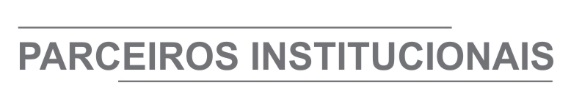 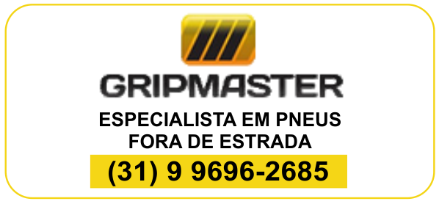 ÓRGÃO LICITANTE: COPASA-MGÓRGÃO LICITANTE: COPASA-MGEDITAL: Nº CPLI. 1120210220Endereço: Rua Carangola, 606, térreo, bairro Santo Antônio, Belo Horizonte/MG.Informações: Telefone: (31) 3250-1618/1619. Fax: (31) 3250-1670/1317. E-mail: Endereço: Rua Carangola, 606, térreo, bairro Santo Antônio, Belo Horizonte/MG.Informações: Telefone: (31) 3250-1618/1619. Fax: (31) 3250-1670/1317. E-mail: Endereço: Rua Carangola, 606, térreo, bairro Santo Antônio, Belo Horizonte/MG.Informações: Telefone: (31) 3250-1618/1619. Fax: (31) 3250-1670/1317. E-mail: OBJETO: O objetivo da presente Licitação é selecionar, dentre as propostas apresentadas, a proposta considerada mais vantajosa, de acordo com os critérios estabelecidos neste Edital, visando a execução, com fornecimento parcial de materiais, das obras serviços de Remanejamento e Substituição de Redes Incrustadas em vários Bairros, nas áreas de abrangência da Gerência Regional Belo Horizonte Norte – GRBN, da COPASA MG.OBJETO: O objetivo da presente Licitação é selecionar, dentre as propostas apresentadas, a proposta considerada mais vantajosa, de acordo com os critérios estabelecidos neste Edital, visando a execução, com fornecimento parcial de materiais, das obras serviços de Remanejamento e Substituição de Redes Incrustadas em vários Bairros, nas áreas de abrangência da Gerência Regional Belo Horizonte Norte – GRBN, da COPASA MG.DATAS: Entrega: 05/11/2021 às 14:30Abertura: 05/11/2021 às 14:30 Prazo de execução: 08 MESES.VALORESVALORESVALORESValor Estimado da ObraCapital Social Igual ou SuperiorCapital Social Igual ou SuperiorR$ 1.771.300,02--CAPACIDADE TÉCNICA: a) Tubulação com diâmetro igual ou superior a 50(cinquenta) mm;CAPACIDADE TÉCNICA: a) Tubulação com diâmetro igual ou superior a 50(cinquenta) mm;CAPACIDADE TÉCNICA: a) Tubulação com diâmetro igual ou superior a 50(cinquenta) mm;CAPACIDADE OPERACIONAL:   a) Tubulação com diâmetro igual ou superior a 50 (cinquenta) mm e com extensão igual ou superior a 4.100 (quatro mil e cem) m;b) Tubulação em PVC e/ou ferro fundido, com diâmetro igual ou superior a 150 (cento e cinquenta) mm e com extensão igual ou superior a 200 (duzentos) m;c) Pavimento asfáltico (CBUQ e/ou PMF) com quantidade igual ou superior a 1.100(um mil e cem) m²;d) Passeio cimentado, com quantidade igual ou superior a 900(novecentos) m²CAPACIDADE OPERACIONAL:   a) Tubulação com diâmetro igual ou superior a 50 (cinquenta) mm e com extensão igual ou superior a 4.100 (quatro mil e cem) m;b) Tubulação em PVC e/ou ferro fundido, com diâmetro igual ou superior a 150 (cento e cinquenta) mm e com extensão igual ou superior a 200 (duzentos) m;c) Pavimento asfáltico (CBUQ e/ou PMF) com quantidade igual ou superior a 1.100(um mil e cem) m²;d) Passeio cimentado, com quantidade igual ou superior a 900(novecentos) m²CAPACIDADE OPERACIONAL:   a) Tubulação com diâmetro igual ou superior a 50 (cinquenta) mm e com extensão igual ou superior a 4.100 (quatro mil e cem) m;b) Tubulação em PVC e/ou ferro fundido, com diâmetro igual ou superior a 150 (cento e cinquenta) mm e com extensão igual ou superior a 200 (duzentos) m;c) Pavimento asfáltico (CBUQ e/ou PMF) com quantidade igual ou superior a 1.100(um mil e cem) m²;d) Passeio cimentado, com quantidade igual ou superior a 900(novecentos) m²ÍNDICES ECONÔMICOS: conforme edital.ÍNDICES ECONÔMICOS: conforme edital.ÍNDICES ECONÔMICOS: conforme edital.OBSERVAÇÕES: As interessadas poderão designar engenheiro ou Arquiteto para efetuar visita técnica, para conhecimento das obras e serviços a serem executados. Para acompanhamento da visita técnica, fornecimento de informações e prestação de esclarecimentos porventura solicitados pelos interessados, estará disponível, o Sra. Emerenciana Moreira Santos ou outro empregado da COPASA MG, do dia 08 de outubro de 2021 ao dia 04 de novembro de 2021.O agendamento da visita poderá ser feito pelo e-mail: aldemir.lopes@copasa.com.br ou pelo telefone (31) 3250 2938. A visita será realizada na Rua Ilha Grande, nr.: 979, Bairro Jardim Atlântico, Cidade Belo Horizonte / MG.SEGUE O LINK COM INFORMAÇÕES E EDITAL: https://www2.copasa.com.br/PortalComprasPrd/#/pesquisaDetalhes/0200003800071EEC89F407F11A828A40 OBSERVAÇÕES: As interessadas poderão designar engenheiro ou Arquiteto para efetuar visita técnica, para conhecimento das obras e serviços a serem executados. Para acompanhamento da visita técnica, fornecimento de informações e prestação de esclarecimentos porventura solicitados pelos interessados, estará disponível, o Sra. Emerenciana Moreira Santos ou outro empregado da COPASA MG, do dia 08 de outubro de 2021 ao dia 04 de novembro de 2021.O agendamento da visita poderá ser feito pelo e-mail: aldemir.lopes@copasa.com.br ou pelo telefone (31) 3250 2938. A visita será realizada na Rua Ilha Grande, nr.: 979, Bairro Jardim Atlântico, Cidade Belo Horizonte / MG.SEGUE O LINK COM INFORMAÇÕES E EDITAL: https://www2.copasa.com.br/PortalComprasPrd/#/pesquisaDetalhes/0200003800071EEC89F407F11A828A40 OBSERVAÇÕES: As interessadas poderão designar engenheiro ou Arquiteto para efetuar visita técnica, para conhecimento das obras e serviços a serem executados. Para acompanhamento da visita técnica, fornecimento de informações e prestação de esclarecimentos porventura solicitados pelos interessados, estará disponível, o Sra. Emerenciana Moreira Santos ou outro empregado da COPASA MG, do dia 08 de outubro de 2021 ao dia 04 de novembro de 2021.O agendamento da visita poderá ser feito pelo e-mail: aldemir.lopes@copasa.com.br ou pelo telefone (31) 3250 2938. A visita será realizada na Rua Ilha Grande, nr.: 979, Bairro Jardim Atlântico, Cidade Belo Horizonte / MG.SEGUE O LINK COM INFORMAÇÕES E EDITAL: https://www2.copasa.com.br/PortalComprasPrd/#/pesquisaDetalhes/0200003800071EEC89F407F11A828A40 ÓRGÃO LICITANTE: COPASA-MGÓRGÃO LICITANTE: COPASA-MGEDITAL: Nº CPLI. 1120210221EDITAL: Nº CPLI. 1120210221Endereço: Rua Carangola, 606, térreo, bairro Santo Antônio, Belo Horizonte/MG.Informações: Telefone: (31) 3250-1618/1619. Fax: (31) 3250-1670/1317. E-mail: Endereço: Rua Carangola, 606, térreo, bairro Santo Antônio, Belo Horizonte/MG.Informações: Telefone: (31) 3250-1618/1619. Fax: (31) 3250-1670/1317. E-mail: Endereço: Rua Carangola, 606, térreo, bairro Santo Antônio, Belo Horizonte/MG.Informações: Telefone: (31) 3250-1618/1619. Fax: (31) 3250-1670/1317. E-mail: Endereço: Rua Carangola, 606, térreo, bairro Santo Antônio, Belo Horizonte/MG.Informações: Telefone: (31) 3250-1618/1619. Fax: (31) 3250-1670/1317. E-mail: OBJETO: Execução, com fornecimento parcial de materiais, das obras e serviços de crescimento vegetativo, manutenção de redes e interceptores, melhorias operacionais e manutenção de unidades de esgoto, na área de abrangência da Gerência Regional Janaúba – GRJB, da COPASA MG, incluindo os municípios, vilas e favelasOBJETO: Execução, com fornecimento parcial de materiais, das obras e serviços de crescimento vegetativo, manutenção de redes e interceptores, melhorias operacionais e manutenção de unidades de esgoto, na área de abrangência da Gerência Regional Janaúba – GRJB, da COPASA MG, incluindo os municípios, vilas e favelasOBJETO: Execução, com fornecimento parcial de materiais, das obras e serviços de crescimento vegetativo, manutenção de redes e interceptores, melhorias operacionais e manutenção de unidades de esgoto, na área de abrangência da Gerência Regional Janaúba – GRJB, da COPASA MG, incluindo os municípios, vilas e favelasDATAS: Entrega: 08/11/2021 às 08:30Abertura: 08/11/2021 às 08:30 Prazo de execução: 20 MESES.VALORESVALORESVALORESVALORESValor Estimado da ObraCapital Social Igual ou SuperiorCapital Social Igual ou SuperiorCapital Social Igual ou SuperiorR$ 12.448.333,01---CAPACIDADE TÉCNICA: a) Rede de esgoto ou pluvial com diâmetro igual ou superior a 150 (cento e cinquenta) mm;b) Ligação predial de esgoto;c) Manutenção de rede de esgoto.CAPACIDADE TÉCNICA: a) Rede de esgoto ou pluvial com diâmetro igual ou superior a 150 (cento e cinquenta) mm;b) Ligação predial de esgoto;c) Manutenção de rede de esgoto.CAPACIDADE TÉCNICA: a) Rede de esgoto ou pluvial com diâmetro igual ou superior a 150 (cento e cinquenta) mm;b) Ligação predial de esgoto;c) Manutenção de rede de esgoto.CAPACIDADE TÉCNICA: a) Rede de esgoto ou pluvial com diâmetro igual ou superior a 150 (cento e cinquenta) mm;b) Ligação predial de esgoto;c) Manutenção de rede de esgoto.CAPACIDADE OPERACIONAL:   a) Rede de esgoto ou pluvial com diâmetro igual ou superior a 150 (cento e cinquenta) mm e com extensão igual ou superior a 9.800 (nove mil e oitocentos) m;b) Ligação predial de esgoto com quantidade igual ou superior a 1.300 (uma mil e trezentas) un;c) Manutenção de rede de esgoto em pista e/ou passeio, com qualquer profundidade, com quantidade igual ou superior a 400 (quatrocentos) m;d) Pavimento asfáltico (CBUQ e/ou PMF), com quantidade igual ou superior a 2.700 (dois mil e setecentos) m²;e) Pavimentação de pista em poliédrico e/ou em paralelepípedo e/ou em pré-moldados de concreto, com quantidade igual ou superior a 4.400 (quatro mil e quatrocentos) m²;f) Estrutura de escoramento de vala por qualquer processo, com quantidade igual ou superior a 28.000 (vinte e oito mil) m²;g) Escavação em rocha, com quantidade igual ou superior a 1.500 (um mil e quinhentos) m³.CAPACIDADE OPERACIONAL:   a) Rede de esgoto ou pluvial com diâmetro igual ou superior a 150 (cento e cinquenta) mm e com extensão igual ou superior a 9.800 (nove mil e oitocentos) m;b) Ligação predial de esgoto com quantidade igual ou superior a 1.300 (uma mil e trezentas) un;c) Manutenção de rede de esgoto em pista e/ou passeio, com qualquer profundidade, com quantidade igual ou superior a 400 (quatrocentos) m;d) Pavimento asfáltico (CBUQ e/ou PMF), com quantidade igual ou superior a 2.700 (dois mil e setecentos) m²;e) Pavimentação de pista em poliédrico e/ou em paralelepípedo e/ou em pré-moldados de concreto, com quantidade igual ou superior a 4.400 (quatro mil e quatrocentos) m²;f) Estrutura de escoramento de vala por qualquer processo, com quantidade igual ou superior a 28.000 (vinte e oito mil) m²;g) Escavação em rocha, com quantidade igual ou superior a 1.500 (um mil e quinhentos) m³.CAPACIDADE OPERACIONAL:   a) Rede de esgoto ou pluvial com diâmetro igual ou superior a 150 (cento e cinquenta) mm e com extensão igual ou superior a 9.800 (nove mil e oitocentos) m;b) Ligação predial de esgoto com quantidade igual ou superior a 1.300 (uma mil e trezentas) un;c) Manutenção de rede de esgoto em pista e/ou passeio, com qualquer profundidade, com quantidade igual ou superior a 400 (quatrocentos) m;d) Pavimento asfáltico (CBUQ e/ou PMF), com quantidade igual ou superior a 2.700 (dois mil e setecentos) m²;e) Pavimentação de pista em poliédrico e/ou em paralelepípedo e/ou em pré-moldados de concreto, com quantidade igual ou superior a 4.400 (quatro mil e quatrocentos) m²;f) Estrutura de escoramento de vala por qualquer processo, com quantidade igual ou superior a 28.000 (vinte e oito mil) m²;g) Escavação em rocha, com quantidade igual ou superior a 1.500 (um mil e quinhentos) m³.CAPACIDADE OPERACIONAL:   a) Rede de esgoto ou pluvial com diâmetro igual ou superior a 150 (cento e cinquenta) mm e com extensão igual ou superior a 9.800 (nove mil e oitocentos) m;b) Ligação predial de esgoto com quantidade igual ou superior a 1.300 (uma mil e trezentas) un;c) Manutenção de rede de esgoto em pista e/ou passeio, com qualquer profundidade, com quantidade igual ou superior a 400 (quatrocentos) m;d) Pavimento asfáltico (CBUQ e/ou PMF), com quantidade igual ou superior a 2.700 (dois mil e setecentos) m²;e) Pavimentação de pista em poliédrico e/ou em paralelepípedo e/ou em pré-moldados de concreto, com quantidade igual ou superior a 4.400 (quatro mil e quatrocentos) m²;f) Estrutura de escoramento de vala por qualquer processo, com quantidade igual ou superior a 28.000 (vinte e oito mil) m²;g) Escavação em rocha, com quantidade igual ou superior a 1.500 (um mil e quinhentos) m³.ÍNDICES ECONÔMICOS: conforme edital.ÍNDICES ECONÔMICOS: conforme edital.ÍNDICES ECONÔMICOS: conforme edital.ÍNDICES ECONÔMICOS: conforme edital.OBSERVAÇÕES: As interessadas poderão designar engenheiro ou Arquiteto para efetuar visita técnica, para conhecimento das obras e serviços a serem executados. Para acompanhamento da visita técnica, fornecimento de informações e prestação de esclarecimentos porventura solicitados pelos interessados, estará disponível, o Sr. Herlen Ueslei Ferreira Cardoso ou outro empregado da COPASA MG, do dia 14 de outubro de 2021 ao dia 05 de novembro de 2021. O agendamento da visita poderá ser feito pelo e-mail: grjb@copasa.com.br ou pelos telefones (38) 3829-4150. A visita será realizada na Rua Aimorés, nr. 718, Bairro Centro, cidade de Janaúba/MG.SEGUE O LINK COM INFORMAÇÕES E EDITAL:  https://www2.copasa.com.br/PortalComprasPrd/#/pesquisaDetalhes/0200003800071EDC8A8368A3053580B3 OBSERVAÇÕES: As interessadas poderão designar engenheiro ou Arquiteto para efetuar visita técnica, para conhecimento das obras e serviços a serem executados. Para acompanhamento da visita técnica, fornecimento de informações e prestação de esclarecimentos porventura solicitados pelos interessados, estará disponível, o Sr. Herlen Ueslei Ferreira Cardoso ou outro empregado da COPASA MG, do dia 14 de outubro de 2021 ao dia 05 de novembro de 2021. O agendamento da visita poderá ser feito pelo e-mail: grjb@copasa.com.br ou pelos telefones (38) 3829-4150. A visita será realizada na Rua Aimorés, nr. 718, Bairro Centro, cidade de Janaúba/MG.SEGUE O LINK COM INFORMAÇÕES E EDITAL:  https://www2.copasa.com.br/PortalComprasPrd/#/pesquisaDetalhes/0200003800071EDC8A8368A3053580B3 OBSERVAÇÕES: As interessadas poderão designar engenheiro ou Arquiteto para efetuar visita técnica, para conhecimento das obras e serviços a serem executados. Para acompanhamento da visita técnica, fornecimento de informações e prestação de esclarecimentos porventura solicitados pelos interessados, estará disponível, o Sr. Herlen Ueslei Ferreira Cardoso ou outro empregado da COPASA MG, do dia 14 de outubro de 2021 ao dia 05 de novembro de 2021. O agendamento da visita poderá ser feito pelo e-mail: grjb@copasa.com.br ou pelos telefones (38) 3829-4150. A visita será realizada na Rua Aimorés, nr. 718, Bairro Centro, cidade de Janaúba/MG.SEGUE O LINK COM INFORMAÇÕES E EDITAL:  https://www2.copasa.com.br/PortalComprasPrd/#/pesquisaDetalhes/0200003800071EDC8A8368A3053580B3 OBSERVAÇÕES: As interessadas poderão designar engenheiro ou Arquiteto para efetuar visita técnica, para conhecimento das obras e serviços a serem executados. Para acompanhamento da visita técnica, fornecimento de informações e prestação de esclarecimentos porventura solicitados pelos interessados, estará disponível, o Sr. Herlen Ueslei Ferreira Cardoso ou outro empregado da COPASA MG, do dia 14 de outubro de 2021 ao dia 05 de novembro de 2021. O agendamento da visita poderá ser feito pelo e-mail: grjb@copasa.com.br ou pelos telefones (38) 3829-4150. A visita será realizada na Rua Aimorés, nr. 718, Bairro Centro, cidade de Janaúba/MG.SEGUE O LINK COM INFORMAÇÕES E EDITAL:  https://www2.copasa.com.br/PortalComprasPrd/#/pesquisaDetalhes/0200003800071EDC8A8368A3053580B3 ÓRGÃO LICITANTE: COPASA-MGEDITAL: Nº CPLI. 1120210223Endereço: Rua Carangola, 606, térreo, bairro Santo Antônio, Belo Horizonte/MG.Informações: Telefone: (31) 3250-1618/1619. Fax: (31) 3250-1670/1317. E-mail: Endereço: Rua Carangola, 606, térreo, bairro Santo Antônio, Belo Horizonte/MG.Informações: Telefone: (31) 3250-1618/1619. Fax: (31) 3250-1670/1317. E-mail: OBJETO: Execução, com fornecimento parcial de materiais, das obras e serviços de crescimento vegetativo, manutenção em redes e ligações prediais de esgoto, bem como de manutenção de unidades e melhorias operacionais de esgoto, no âmbito da Gerência Regional Lavras - GRLV, incluindo os municípios, vilas e favelas.DATAS: Entrega: 08/11/2021 às 14:30Abertura: 08/11/2021 às 14:30 OBSERVAÇÕES: Mais informações e o caderno de licitação poderão ser obtidos, gratuitamente, através de download no endereço: www.copasa.com.br (link: licitações e contratos/licitações, pesquisar pelo número da licitação), a partir do dia 14/10/2021.OBSERVAÇÕES: Mais informações e o caderno de licitação poderão ser obtidos, gratuitamente, através de download no endereço: www.copasa.com.br (link: licitações e contratos/licitações, pesquisar pelo número da licitação), a partir do dia 14/10/2021.ÓRGÃO LICITANTE: COPASA-MGÓRGÃO LICITANTE: COPASA-MGEDITAL: Nº CPLI. 1120210224Endereço: Rua Carangola, 606, térreo, bairro Santo Antônio, Belo Horizonte/MG.Informações: Telefone: (31) 3250-1618/1619. Fax: (31) 3250-1670/1317. E-mail: Endereço: Rua Carangola, 606, térreo, bairro Santo Antônio, Belo Horizonte/MG.Informações: Telefone: (31) 3250-1618/1619. Fax: (31) 3250-1670/1317. E-mail: Endereço: Rua Carangola, 606, térreo, bairro Santo Antônio, Belo Horizonte/MG.Informações: Telefone: (31) 3250-1618/1619. Fax: (31) 3250-1670/1317. E-mail: OBJETO: O objetivo da presente Licitação é selecionar, dentre as propostas apresentadas, a proposta considerada mais vantajosa, de acordo com os critérios estabelecidos neste Edital, visando a execução de obra e serviços para adequação da subestação de energia elétrica, visando o aumento de sua capacidade de 150 kVA para 300 kVA, transformador instalado em poste, tensão primária em 13,8 kV e secundária em 440/254 V, com fornecimento total de equipamentos, materiais e serviços, na cidade de Diamantina / MG.OBJETO: O objetivo da presente Licitação é selecionar, dentre as propostas apresentadas, a proposta considerada mais vantajosa, de acordo com os critérios estabelecidos neste Edital, visando a execução de obra e serviços para adequação da subestação de energia elétrica, visando o aumento de sua capacidade de 150 kVA para 300 kVA, transformador instalado em poste, tensão primária em 13,8 kV e secundária em 440/254 V, com fornecimento total de equipamentos, materiais e serviços, na cidade de Diamantina / MG.DATAS: Entrega: 09/11/2021 às 08:30Abertura: 09/11/2021 às 08:30 Prazo de execução: 12 MESES.VALORESVALORESVALORESValor Estimado da ObraCapital Social Igual ou SuperiorCapital Social Igual ou SuperiorR$ 139.000,00--CAPACIDADE TÉCNICA:a) Construção ou ampliação de subestação, com potência igual ou superior a 75 Kva.CAPACIDADE TÉCNICA:a) Construção ou ampliação de subestação, com potência igual ou superior a 75 Kva.CAPACIDADE TÉCNICA:a) Construção ou ampliação de subestação, com potência igual ou superior a 75 Kva.CAPACIDADE OPERACIONAL:  a) Construção ou ampliação de subestação, com potência igual ou superior a 75 Kva.CAPACIDADE OPERACIONAL:  a) Construção ou ampliação de subestação, com potência igual ou superior a 75 Kva.CAPACIDADE OPERACIONAL:  a) Construção ou ampliação de subestação, com potência igual ou superior a 75 Kva.ÍNDICES ECONÔMICOS: conforme edital.ÍNDICES ECONÔMICOS: conforme edital.ÍNDICES ECONÔMICOS: conforme edital.OBSERVAÇÕES: As interessadas poderão designar engenheiro ou Arquiteto para efetuar visita técnica, para conhecimento das obras e serviços a serem executados. Para acompanhamento da visita técnica, fornecimento de informações e prestação de esclarecimentos porventura solicitados pelos interessados, estará disponível, o Sr. Marcelo de Araújo Silva ou outro empregado da COPASA MG, do dia 15 de outubro de 2021 ao dia 08 de novembro de 2021. O agendamento da visita poderá ser feito pelo e-mail: marcelo.silva@copasa.com.br ou pelo telefone (31) 99975 6841 / (31) 3250 2327. A visita será realizada na Rodovia MGC 367 s/n Km 624, nr.: s/n, Cidade Diamantina / MG (em frente ao trevo do aeroporto de Diamantina)SEGUE O LINK COM INFORMAÇÕES E EDITAL: https://www2.copasa.com.br/PortalComprasPrd/#/pesquisaDetalhes/0200003800071EEC89F6EA7565CEAEA4 OBSERVAÇÕES: As interessadas poderão designar engenheiro ou Arquiteto para efetuar visita técnica, para conhecimento das obras e serviços a serem executados. Para acompanhamento da visita técnica, fornecimento de informações e prestação de esclarecimentos porventura solicitados pelos interessados, estará disponível, o Sr. Marcelo de Araújo Silva ou outro empregado da COPASA MG, do dia 15 de outubro de 2021 ao dia 08 de novembro de 2021. O agendamento da visita poderá ser feito pelo e-mail: marcelo.silva@copasa.com.br ou pelo telefone (31) 99975 6841 / (31) 3250 2327. A visita será realizada na Rodovia MGC 367 s/n Km 624, nr.: s/n, Cidade Diamantina / MG (em frente ao trevo do aeroporto de Diamantina)SEGUE O LINK COM INFORMAÇÕES E EDITAL: https://www2.copasa.com.br/PortalComprasPrd/#/pesquisaDetalhes/0200003800071EEC89F6EA7565CEAEA4 OBSERVAÇÕES: As interessadas poderão designar engenheiro ou Arquiteto para efetuar visita técnica, para conhecimento das obras e serviços a serem executados. Para acompanhamento da visita técnica, fornecimento de informações e prestação de esclarecimentos porventura solicitados pelos interessados, estará disponível, o Sr. Marcelo de Araújo Silva ou outro empregado da COPASA MG, do dia 15 de outubro de 2021 ao dia 08 de novembro de 2021. O agendamento da visita poderá ser feito pelo e-mail: marcelo.silva@copasa.com.br ou pelo telefone (31) 99975 6841 / (31) 3250 2327. A visita será realizada na Rodovia MGC 367 s/n Km 624, nr.: s/n, Cidade Diamantina / MG (em frente ao trevo do aeroporto de Diamantina)SEGUE O LINK COM INFORMAÇÕES E EDITAL: https://www2.copasa.com.br/PortalComprasPrd/#/pesquisaDetalhes/0200003800071EEC89F6EA7565CEAEA4 ÓRGÃO LICITANTE: COPASA-MGEDITAL: Nº CPLI. 1120210225Endereço: Rua Carangola, 606, térreo, bairro Santo Antônio, Belo Horizonte/MG.Informações: Telefone: (31) 3250-1618/1619. Fax: (31) 3250-1670/1317. E-mail: Endereço: Rua Carangola, 606, térreo, bairro Santo Antônio, Belo Horizonte/MG.Informações: Telefone: (31) 3250-1618/1619. Fax: (31) 3250-1670/1317. E-mail: OBJETO: Execução, com fornecimento total de materiais, das obras e serviços de Implantação do Sistema de Esgotamento Sanitário no Bairro Quintas do Jacuba em Contagem / MG.DATAS: Entrega: 09/11/2021 às 14:30Abertura: 09/11/2021 às 14:30 OBSERVAÇÕES: Mais informações e o caderno de licitação poderão ser obtidos, gratuitamente, através de download no endereço: www.copasa.com.br (link: licitações e contratos/licitações, pesquisar pelo número da licitação), a partir do dia 15/10/2021. OBSERVAÇÕES: Mais informações e o caderno de licitação poderão ser obtidos, gratuitamente, através de download no endereço: www.copasa.com.br (link: licitações e contratos/licitações, pesquisar pelo número da licitação), a partir do dia 15/10/2021. ÓRGÃO LICITANTE: COPASA-MGÓRGÃO LICITANTE: COPASA-MGEDITAL: Nº CPLI. 1120210226Endereço: Rua Carangola, 606, térreo, bairro Santo Antônio, Belo Horizonte/MG.Informações: Telefone: (31) 3250-1618/1619. Fax: (31) 3250-1670/1317. E-mail: Endereço: Rua Carangola, 606, térreo, bairro Santo Antônio, Belo Horizonte/MG.Informações: Telefone: (31) 3250-1618/1619. Fax: (31) 3250-1670/1317. E-mail: Endereço: Rua Carangola, 606, térreo, bairro Santo Antônio, Belo Horizonte/MG.Informações: Telefone: (31) 3250-1618/1619. Fax: (31) 3250-1670/1317. E-mail: OBJETO: Execução, com fornecimento total de materiais, das Obras e Serviços de Implantação das Estações Elevatórias de Esgoto no Bairro Santa Cruz em Belo Horizonte / MG.OBJETO: Execução, com fornecimento total de materiais, das Obras e Serviços de Implantação das Estações Elevatórias de Esgoto no Bairro Santa Cruz em Belo Horizonte / MG.DATAS: Entrega: 10/11/2021 às 08:30Abertura: 10/11/2021 às 08:30 Prazo de execução: 06 MESES.VALORESVALORESVALORESValor Estimado da ObraCapital Social Igual ou SuperiorCapital Social Igual ou SuperiorR$ 595.843,31--CAPACIDADE TÉCNICA: a) Rede de esgoto ou pluvial com diâmetro igual ou superior a 150 (cento e cinquenta) mm;b) Estação Elevatória de Esgoto com potência igual ou superior a 2,0(dois) cv ou vazão igual ou superior a 0,5 (meio) l/s.CAPACIDADE TÉCNICA: a) Rede de esgoto ou pluvial com diâmetro igual ou superior a 150 (cento e cinquenta) mm;b) Estação Elevatória de Esgoto com potência igual ou superior a 2,0(dois) cv ou vazão igual ou superior a 0,5 (meio) l/s.CAPACIDADE TÉCNICA: a) Rede de esgoto ou pluvial com diâmetro igual ou superior a 150 (cento e cinquenta) mm;b) Estação Elevatória de Esgoto com potência igual ou superior a 2,0(dois) cv ou vazão igual ou superior a 0,5 (meio) l/s.CAPACIDADE OPERACIONAL:   a) Rede de esgoto ou pluvial com diâmetro igual ou superior a 150 (cento e cinquenta) mm;b) Estação Elevatória de Esgoto com potência igual ou superior a 2,0(dois) cv ou vazão igual ou superior a 0,5 (meio) l/s.CAPACIDADE OPERACIONAL:   a) Rede de esgoto ou pluvial com diâmetro igual ou superior a 150 (cento e cinquenta) mm;b) Estação Elevatória de Esgoto com potência igual ou superior a 2,0(dois) cv ou vazão igual ou superior a 0,5 (meio) l/s.CAPACIDADE OPERACIONAL:   a) Rede de esgoto ou pluvial com diâmetro igual ou superior a 150 (cento e cinquenta) mm;b) Estação Elevatória de Esgoto com potência igual ou superior a 2,0(dois) cv ou vazão igual ou superior a 0,5 (meio) l/s.ÍNDICES ECONÔMICOS: conforme edital.ÍNDICES ECONÔMICOS: conforme edital.ÍNDICES ECONÔMICOS: conforme edital.OBSERVAÇÕES: As interessadas poderão designar engenheiro ou Arquiteto para efetuar visita técnica, para conhecimento das obras e serviços a serem executados. Para acompanhamento da visita técnica, fornecimento de informações e prestação de esclarecimentos porventura solicitados pelos interessados, estará disponível, o Sr. Cleber Torres ou outro empregado da COPASA MG, do dia 15 de outubro de 2021 ao dia 09 de novembro de 2021. O agendamento da visita poderá ser feito pelo e-mail: cleber.torres@copasa.com.br u pelo telefone (31) 3250.1968 ou 3250.1048. A visita será realizada na Rua Itapagipe, 49 – Bairro Concórdia – Belo Horizonte / MG.SEGUE O LINK COM INFORMAÇÕES E EDITAL: https://www2.copasa.com.br/PortalComprasPrd/#/pesquisaDetalhes/0200003800071EDC8A86DF7C9CF386CA OBSERVAÇÕES: As interessadas poderão designar engenheiro ou Arquiteto para efetuar visita técnica, para conhecimento das obras e serviços a serem executados. Para acompanhamento da visita técnica, fornecimento de informações e prestação de esclarecimentos porventura solicitados pelos interessados, estará disponível, o Sr. Cleber Torres ou outro empregado da COPASA MG, do dia 15 de outubro de 2021 ao dia 09 de novembro de 2021. O agendamento da visita poderá ser feito pelo e-mail: cleber.torres@copasa.com.br u pelo telefone (31) 3250.1968 ou 3250.1048. A visita será realizada na Rua Itapagipe, 49 – Bairro Concórdia – Belo Horizonte / MG.SEGUE O LINK COM INFORMAÇÕES E EDITAL: https://www2.copasa.com.br/PortalComprasPrd/#/pesquisaDetalhes/0200003800071EDC8A86DF7C9CF386CA OBSERVAÇÕES: As interessadas poderão designar engenheiro ou Arquiteto para efetuar visita técnica, para conhecimento das obras e serviços a serem executados. Para acompanhamento da visita técnica, fornecimento de informações e prestação de esclarecimentos porventura solicitados pelos interessados, estará disponível, o Sr. Cleber Torres ou outro empregado da COPASA MG, do dia 15 de outubro de 2021 ao dia 09 de novembro de 2021. O agendamento da visita poderá ser feito pelo e-mail: cleber.torres@copasa.com.br u pelo telefone (31) 3250.1968 ou 3250.1048. A visita será realizada na Rua Itapagipe, 49 – Bairro Concórdia – Belo Horizonte / MG.SEGUE O LINK COM INFORMAÇÕES E EDITAL: https://www2.copasa.com.br/PortalComprasPrd/#/pesquisaDetalhes/0200003800071EDC8A86DF7C9CF386CA ÓRGÃO LICITANTE: COPASA-MGEDITAL: Nº CPLI. 1120210228Endereço: Rua Carangola, 606, térreo, bairro Santo Antônio, Belo Horizonte/MG.Informações: Telefone: (31) 3250-1618/1619. Fax: (31) 3250-1670/1317. E-mail: Endereço: Rua Carangola, 606, térreo, bairro Santo Antônio, Belo Horizonte/MG.Informações: Telefone: (31) 3250-1618/1619. Fax: (31) 3250-1670/1317. E-mail: OBJETO: Execução, com fornecimento total de materiais, das obras e serviços de ampliação e melhorias no Bairro Retiro dos Bandeirantes no Distrito de Santa Terezinha de Minas no município de Itatiaiuçu / MG.DATAS: Entrega: 10/11/2021 às 14:30Abertura: 10/11/2021 às 14:30 OBSERVAÇÕES: Mais informações e o caderno de licitação poderão ser obtidos, gratuitamente, através de download no endereço: www.copasa.com.br (link: licitações e contratos/licitações, pesquisar pelo número da licitação), a partir do dia 15/10/2021. OBSERVAÇÕES: Mais informações e o caderno de licitação poderão ser obtidos, gratuitamente, através de download no endereço: www.copasa.com.br (link: licitações e contratos/licitações, pesquisar pelo número da licitação), a partir do dia 15/10/2021. ÓRGÃO LICITANTE: COPASA-MGEDITAL: Nº CPLI. 1120210229Endereço: Rua Carangola, 606, térreo, bairro Santo Antônio, Belo Horizonte/MG.Informações: Telefone: (31) 3250-1618/1619. Fax: (31) 3250-1670/1317. E-mail: Endereço: Rua Carangola, 606, térreo, bairro Santo Antônio, Belo Horizonte/MG.Informações: Telefone: (31) 3250-1618/1619. Fax: (31) 3250-1670/1317. E-mail: OBJETO: Execução, com fornecimento parcial de materiais, das obras e serviços de implantação de RME - Reservatório Metálico Elevado - de 30 m³ no Conjunto Habitacional Prefeito Wenceslau Ribeiro de Castro na cidade de Cristais / MG.DATAS: Entrega: 11/11/2021 às 08:30Abertura: 11/11/2021 às 08:30 OBSERVAÇÕES: Mais informações e o caderno de licitação poderão ser obtidos, gratuitamente, através de download no endereço: www.copasa.com.br (link: licitações e contratos/licitações, pesquisar pelo número da licitação), a partir do dia 15/10/2021.OBSERVAÇÕES: Mais informações e o caderno de licitação poderão ser obtidos, gratuitamente, através de download no endereço: www.copasa.com.br (link: licitações e contratos/licitações, pesquisar pelo número da licitação), a partir do dia 15/10/2021.ÓRGÃO LICITANTE: COPASA-MGEDITAL: Nº CPLI. 1120210231Endereço: Rua Carangola, 606, térreo, bairro Santo Antônio, Belo Horizonte/MG.Informações: Telefone: (31) 3250-1618/1619. Fax: (31) 3250-1670/1317. E-mail: Endereço: Rua Carangola, 606, térreo, bairro Santo Antônio, Belo Horizonte/MG.Informações: Telefone: (31) 3250-1618/1619. Fax: (31) 3250-1670/1317. E-mail: OBJETO: Execução, com fornecimento parcial de materiais, das obras e serviços de Melhoria e Ampliação do Sistema de Abastecimento de Água da cidade de Martins Soares / MG. DATAS: Entrega: 11/11/2021 às 14:30Abertura: 11/11/2021 às 14:30 OBSERVAÇÕES: Mais informações e o caderno de licitação poderão ser obtidos, gratuitamente, através de download no endereço: www.copasa.com.br (link: licitações e contratos/licitações, pesquisar pelo número da licitação), a partir do dia 15/10/2021.OBSERVAÇÕES: Mais informações e o caderno de licitação poderão ser obtidos, gratuitamente, através de download no endereço: www.copasa.com.br (link: licitações e contratos/licitações, pesquisar pelo número da licitação), a partir do dia 15/10/2021.ÓRGÃO LICITANTE: DNIT -  DEPARTAMENTO NACIONAL DE INFRAESTRUTURA DE TRANSPORTES ÓRGÃO LICITANTE: DNIT -  DEPARTAMENTO NACIONAL DE INFRAESTRUTURA DE TRANSPORTES EDITAL: RDC ELETRÔNICO Nº 366/2021 - AVISO DE ALTERAÇÃOEDITAL: RDC ELETRÔNICO Nº 366/2021 - AVISO DE ALTERAÇÃOEndereço: Rua Martim de Carvalho, nº 635 – 4º andar – Bairro: Santo Agostinho - Belo Horizonte – MG, fone nº (31) 3057-1551, fax (31) 3057-1550 - CEP: 30.190-094http://www.dnit.gov.br - E-mail: pregoeiro.sremg@dnit.gov.br Endereço: Www.dnit.gov.br - Belo Horizonte (MG) - Telefone: (61) 96412290 Endereço: Rua Martim de Carvalho, nº 635 – 4º andar – Bairro: Santo Agostinho - Belo Horizonte – MG, fone nº (31) 3057-1551, fax (31) 3057-1550 - CEP: 30.190-094http://www.dnit.gov.br - E-mail: pregoeiro.sremg@dnit.gov.br Endereço: Www.dnit.gov.br - Belo Horizonte (MG) - Telefone: (61) 96412290 Endereço: Rua Martim de Carvalho, nº 635 – 4º andar – Bairro: Santo Agostinho - Belo Horizonte – MG, fone nº (31) 3057-1551, fax (31) 3057-1550 - CEP: 30.190-094http://www.dnit.gov.br - E-mail: pregoeiro.sremg@dnit.gov.br Endereço: Www.dnit.gov.br - Belo Horizonte (MG) - Telefone: (61) 96412290 Endereço: Rua Martim de Carvalho, nº 635 – 4º andar – Bairro: Santo Agostinho - Belo Horizonte – MG, fone nº (31) 3057-1551, fax (31) 3057-1550 - CEP: 30.190-094http://www.dnit.gov.br - E-mail: pregoeiro.sremg@dnit.gov.br Endereço: Www.dnit.gov.br - Belo Horizonte (MG) - Telefone: (61) 96412290 OBJETO: CONTRATAÇÃO DE EMPRESA PARA EXECUÇÃO DOS REMANESCENTES DE CONSTRUÇÃO DE RODOVIA REFERENTE ÀS PONTES SOBRE CÓRREGO TURVÃO, RIBEIRÃO DOS BAGRES E RIO PRETO NA RODOVIA BR-356/MG.OBJETO: CONTRATAÇÃO DE EMPRESA PARA EXECUÇÃO DOS REMANESCENTES DE CONSTRUÇÃO DE RODOVIA REFERENTE ÀS PONTES SOBRE CÓRREGO TURVÃO, RIBEIRÃO DOS BAGRES E RIO PRETO NA RODOVIA BR-356/MG.DATAS: Entrega da Proposta:  até 05/11/20201 às 10:00Abertura da Proposta:  em 05/11/20201 às 10:00Prazo de Execução dos Serviços: 60 dias. DATAS: Entrega da Proposta:  até 05/11/20201 às 10:00Abertura da Proposta:  em 05/11/20201 às 10:00Prazo de Execução dos Serviços: 60 dias. VALORESVALORESVALORESVALORESValor Estimado da ObraCapital Social Garantia de PropostaValor do EditalR$ 20.797.490,63R$ R$ -R$ -CAPACIDADE TÉCNICA: Relação, mediante o preenchimento dos Quadros de 01 a 03 do Anexo II, para os SERVIÇOS EXECUTADOS. Os profissionais de nível superior deverão ser “vinculados ao Quadro Permanente da Empresa”, caso contrário, a empresa deverá apresentar atestado do profissional para “compromissos futuro”. Deverão ser apresentados registro/certidão de inscrição no Crea e/ou conselho regional profissional competente, em nome do profissional técnico indicado como responsável técnico. Os serviços executados deverão ser comprovados mediante “atestados” e/ou “certidões” e/ou “declarações” de capacidade técnica por execução de serviços compatíveis com o objeto da licitação, a seguir relacionados: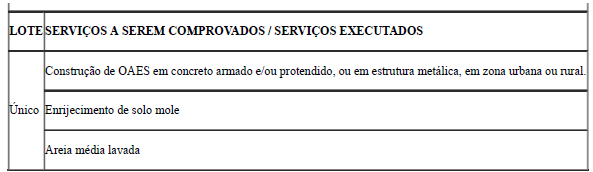 CAPACIDADE TÉCNICA: Relação, mediante o preenchimento dos Quadros de 01 a 03 do Anexo II, para os SERVIÇOS EXECUTADOS. Os profissionais de nível superior deverão ser “vinculados ao Quadro Permanente da Empresa”, caso contrário, a empresa deverá apresentar atestado do profissional para “compromissos futuro”. Deverão ser apresentados registro/certidão de inscrição no Crea e/ou conselho regional profissional competente, em nome do profissional técnico indicado como responsável técnico. Os serviços executados deverão ser comprovados mediante “atestados” e/ou “certidões” e/ou “declarações” de capacidade técnica por execução de serviços compatíveis com o objeto da licitação, a seguir relacionados:CAPACIDADE TÉCNICA: Relação, mediante o preenchimento dos Quadros de 01 a 03 do Anexo II, para os SERVIÇOS EXECUTADOS. Os profissionais de nível superior deverão ser “vinculados ao Quadro Permanente da Empresa”, caso contrário, a empresa deverá apresentar atestado do profissional para “compromissos futuro”. Deverão ser apresentados registro/certidão de inscrição no Crea e/ou conselho regional profissional competente, em nome do profissional técnico indicado como responsável técnico. Os serviços executados deverão ser comprovados mediante “atestados” e/ou “certidões” e/ou “declarações” de capacidade técnica por execução de serviços compatíveis com o objeto da licitação, a seguir relacionados:CAPACIDADE TÉCNICA: Relação, mediante o preenchimento dos Quadros de 01 a 03 do Anexo II, para os SERVIÇOS EXECUTADOS. Os profissionais de nível superior deverão ser “vinculados ao Quadro Permanente da Empresa”, caso contrário, a empresa deverá apresentar atestado do profissional para “compromissos futuro”. Deverão ser apresentados registro/certidão de inscrição no Crea e/ou conselho regional profissional competente, em nome do profissional técnico indicado como responsável técnico. Os serviços executados deverão ser comprovados mediante “atestados” e/ou “certidões” e/ou “declarações” de capacidade técnica por execução de serviços compatíveis com o objeto da licitação, a seguir relacionados:CAPACIDADE OPERACIONAL: Comprovação de a licitante ter executado SERVIÇOS DE OBRAS RODOVIÁRIAS de complexidades equivalentes ou superiores ao objeto desta licitação: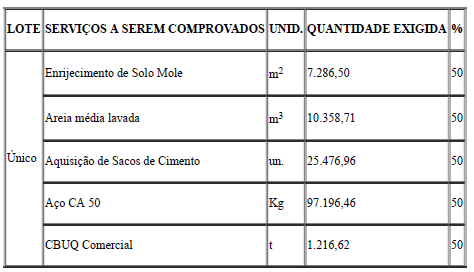 CAPACIDADE OPERACIONAL: Comprovação de a licitante ter executado SERVIÇOS DE OBRAS RODOVIÁRIAS de complexidades equivalentes ou superiores ao objeto desta licitação:CAPACIDADE OPERACIONAL: Comprovação de a licitante ter executado SERVIÇOS DE OBRAS RODOVIÁRIAS de complexidades equivalentes ou superiores ao objeto desta licitação:CAPACIDADE OPERACIONAL: Comprovação de a licitante ter executado SERVIÇOS DE OBRAS RODOVIÁRIAS de complexidades equivalentes ou superiores ao objeto desta licitação: ÍNDICES ECONÔMICOS: índices de Liquidez Geral (LG), Solvência Geral (SG) e Liquidez Corrente (LC), superiores a 1 (um). ÍNDICES ECONÔMICOS: índices de Liquidez Geral (LG), Solvência Geral (SG) e Liquidez Corrente (LC), superiores a 1 (um). ÍNDICES ECONÔMICOS: índices de Liquidez Geral (LG), Solvência Geral (SG) e Liquidez Corrente (LC), superiores a 1 (um). ÍNDICES ECONÔMICOS: índices de Liquidez Geral (LG), Solvência Geral (SG) e Liquidez Corrente (LC), superiores a 1 (um).OBSERVAÇÕES: DA VISITA AO LOCAL DE EXECUÇÃO DAS OBRAS/SERVIÇOS26.1 A visita técnica poderá ser acompanhada por Engenheiro da Superintendência do DNIT no Estado de Minas Gerais, que a certificará, expedindo o necessário Atestado de Visita. Esse atestado será Juntado à Documentação de Habilitação, nos termos do inciso III do Artigo 30, da Lei 8.666/93 de 21/06/93. 26.2 A visita deverá ser agendada com antecedência junto à Superintendência do DNIT e deverá ocorrer até o dia útil anterior a abertura da Proposta. 26.3 Horário de atendimento da Superintendência do DNIT ao Público: de 08:00h às 12:00h e das 13:00h às 17:00h. Qualquer informação em relação à visita poderá ser obtida atravésdos telefones (32) 3441-4717 e (32) 3441-4322. 26.4 A Licitante não poderá alegar, posteriormente, desconhecimento de qualquer fato. 26.5 Caso a Licitante não queira participar da visita, deverá apresentar, em substituição ao atestado de visita, declaração formal assinada pelo responsável técnico, sob as penalidades da lei, que tem pleno conhecimento das condições e peculiaridades inerentes à natureza dos trabalhos, e sobre o local do serviço, assumindo total responsabilidade por esta declaração, ficando impedida, no futuro, de pleitear por força do conhecimento declarado, quaisquer alterações contratuais, de natureza técnica e/ou financeira. Clique aqui para obter informações do edital. OBSERVAÇÕES: DA VISITA AO LOCAL DE EXECUÇÃO DAS OBRAS/SERVIÇOS26.1 A visita técnica poderá ser acompanhada por Engenheiro da Superintendência do DNIT no Estado de Minas Gerais, que a certificará, expedindo o necessário Atestado de Visita. Esse atestado será Juntado à Documentação de Habilitação, nos termos do inciso III do Artigo 30, da Lei 8.666/93 de 21/06/93. 26.2 A visita deverá ser agendada com antecedência junto à Superintendência do DNIT e deverá ocorrer até o dia útil anterior a abertura da Proposta. 26.3 Horário de atendimento da Superintendência do DNIT ao Público: de 08:00h às 12:00h e das 13:00h às 17:00h. Qualquer informação em relação à visita poderá ser obtida atravésdos telefones (32) 3441-4717 e (32) 3441-4322. 26.4 A Licitante não poderá alegar, posteriormente, desconhecimento de qualquer fato. 26.5 Caso a Licitante não queira participar da visita, deverá apresentar, em substituição ao atestado de visita, declaração formal assinada pelo responsável técnico, sob as penalidades da lei, que tem pleno conhecimento das condições e peculiaridades inerentes à natureza dos trabalhos, e sobre o local do serviço, assumindo total responsabilidade por esta declaração, ficando impedida, no futuro, de pleitear por força do conhecimento declarado, quaisquer alterações contratuais, de natureza técnica e/ou financeira. Clique aqui para obter informações do edital. OBSERVAÇÕES: DA VISITA AO LOCAL DE EXECUÇÃO DAS OBRAS/SERVIÇOS26.1 A visita técnica poderá ser acompanhada por Engenheiro da Superintendência do DNIT no Estado de Minas Gerais, que a certificará, expedindo o necessário Atestado de Visita. Esse atestado será Juntado à Documentação de Habilitação, nos termos do inciso III do Artigo 30, da Lei 8.666/93 de 21/06/93. 26.2 A visita deverá ser agendada com antecedência junto à Superintendência do DNIT e deverá ocorrer até o dia útil anterior a abertura da Proposta. 26.3 Horário de atendimento da Superintendência do DNIT ao Público: de 08:00h às 12:00h e das 13:00h às 17:00h. Qualquer informação em relação à visita poderá ser obtida atravésdos telefones (32) 3441-4717 e (32) 3441-4322. 26.4 A Licitante não poderá alegar, posteriormente, desconhecimento de qualquer fato. 26.5 Caso a Licitante não queira participar da visita, deverá apresentar, em substituição ao atestado de visita, declaração formal assinada pelo responsável técnico, sob as penalidades da lei, que tem pleno conhecimento das condições e peculiaridades inerentes à natureza dos trabalhos, e sobre o local do serviço, assumindo total responsabilidade por esta declaração, ficando impedida, no futuro, de pleitear por força do conhecimento declarado, quaisquer alterações contratuais, de natureza técnica e/ou financeira. Clique aqui para obter informações do edital. OBSERVAÇÕES: DA VISITA AO LOCAL DE EXECUÇÃO DAS OBRAS/SERVIÇOS26.1 A visita técnica poderá ser acompanhada por Engenheiro da Superintendência do DNIT no Estado de Minas Gerais, que a certificará, expedindo o necessário Atestado de Visita. Esse atestado será Juntado à Documentação de Habilitação, nos termos do inciso III do Artigo 30, da Lei 8.666/93 de 21/06/93. 26.2 A visita deverá ser agendada com antecedência junto à Superintendência do DNIT e deverá ocorrer até o dia útil anterior a abertura da Proposta. 26.3 Horário de atendimento da Superintendência do DNIT ao Público: de 08:00h às 12:00h e das 13:00h às 17:00h. Qualquer informação em relação à visita poderá ser obtida atravésdos telefones (32) 3441-4717 e (32) 3441-4322. 26.4 A Licitante não poderá alegar, posteriormente, desconhecimento de qualquer fato. 26.5 Caso a Licitante não queira participar da visita, deverá apresentar, em substituição ao atestado de visita, declaração formal assinada pelo responsável técnico, sob as penalidades da lei, que tem pleno conhecimento das condições e peculiaridades inerentes à natureza dos trabalhos, e sobre o local do serviço, assumindo total responsabilidade por esta declaração, ficando impedida, no futuro, de pleitear por força do conhecimento declarado, quaisquer alterações contratuais, de natureza técnica e/ou financeira. Clique aqui para obter informações do edital. 